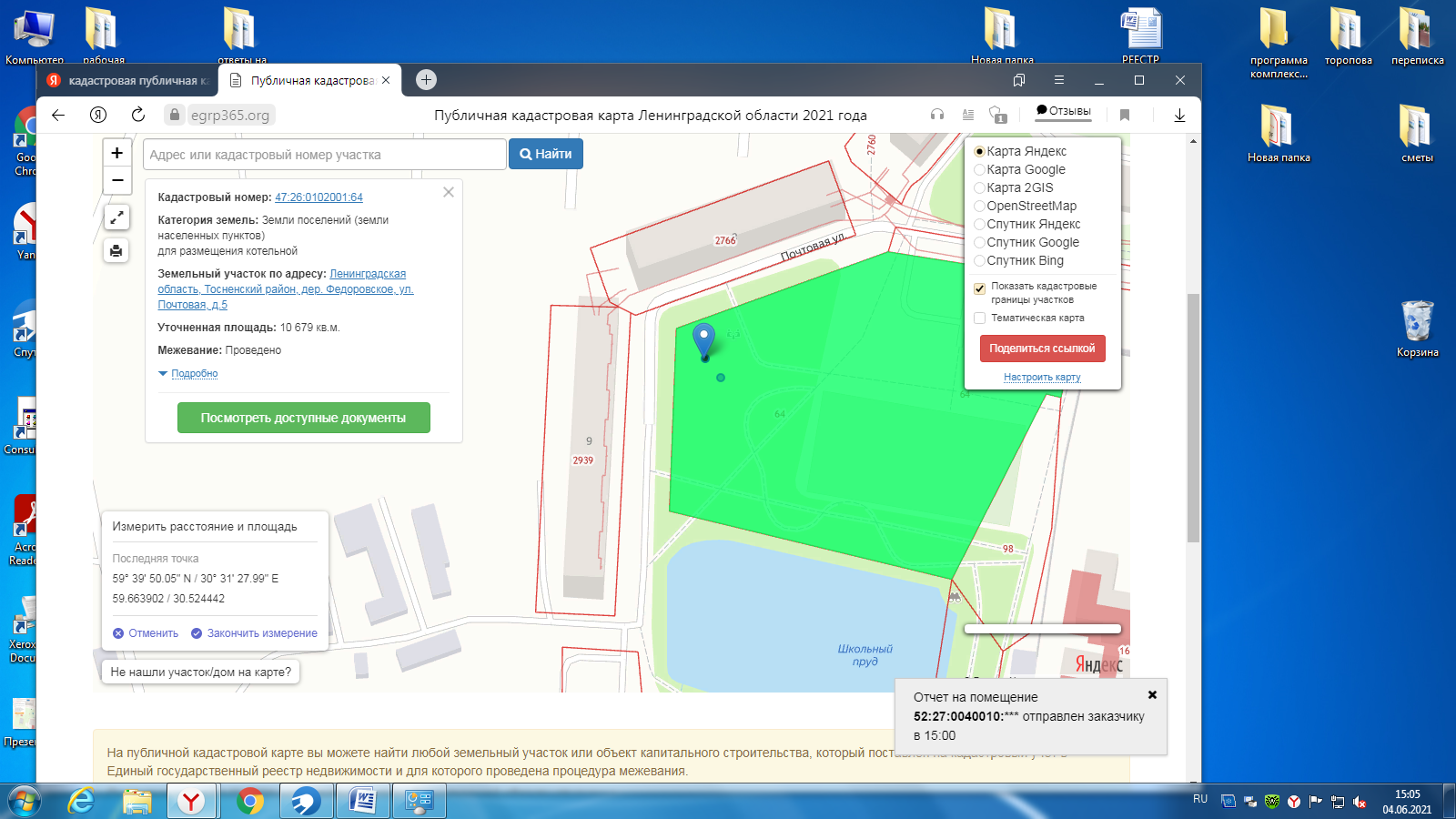 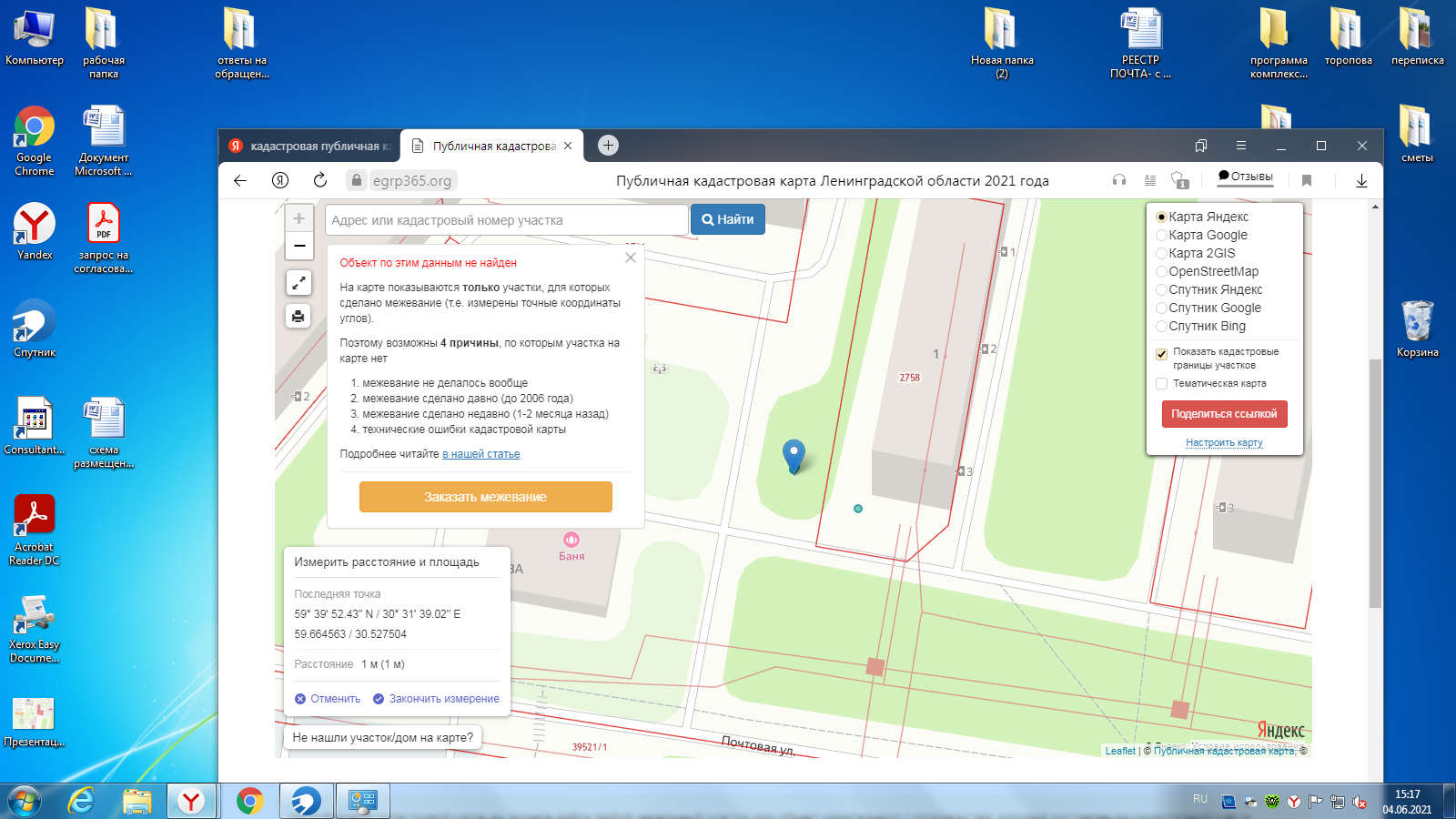 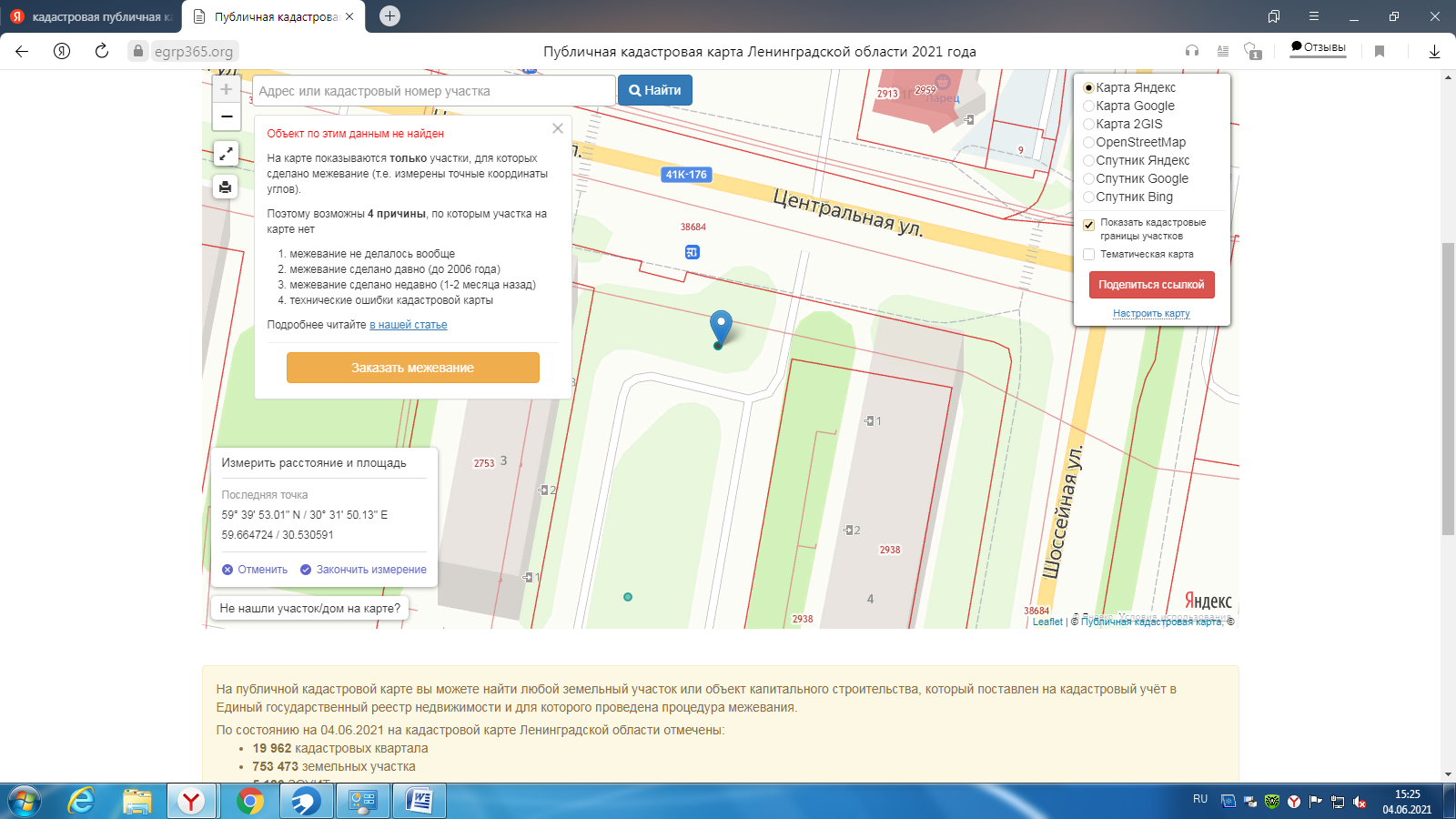 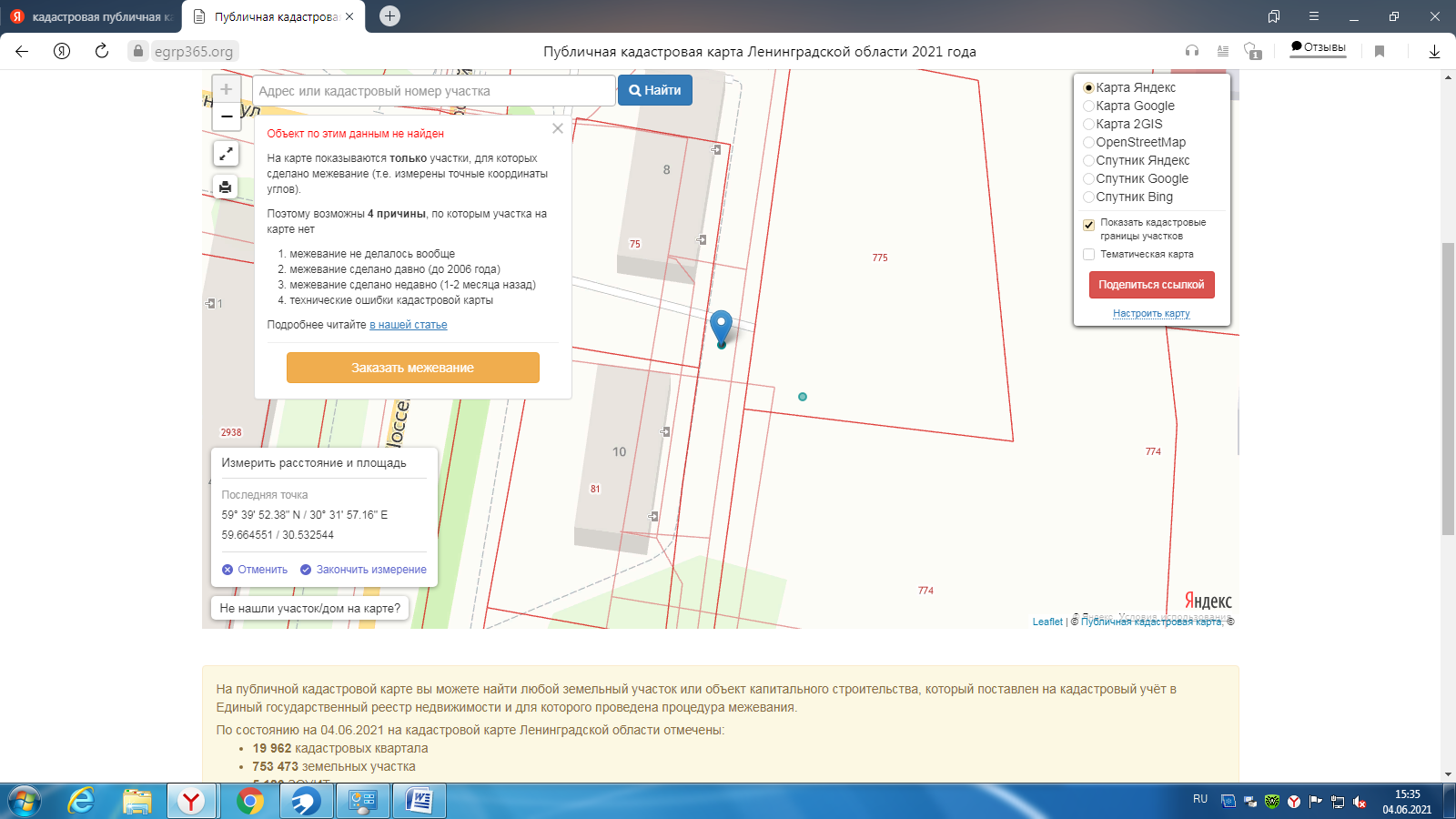 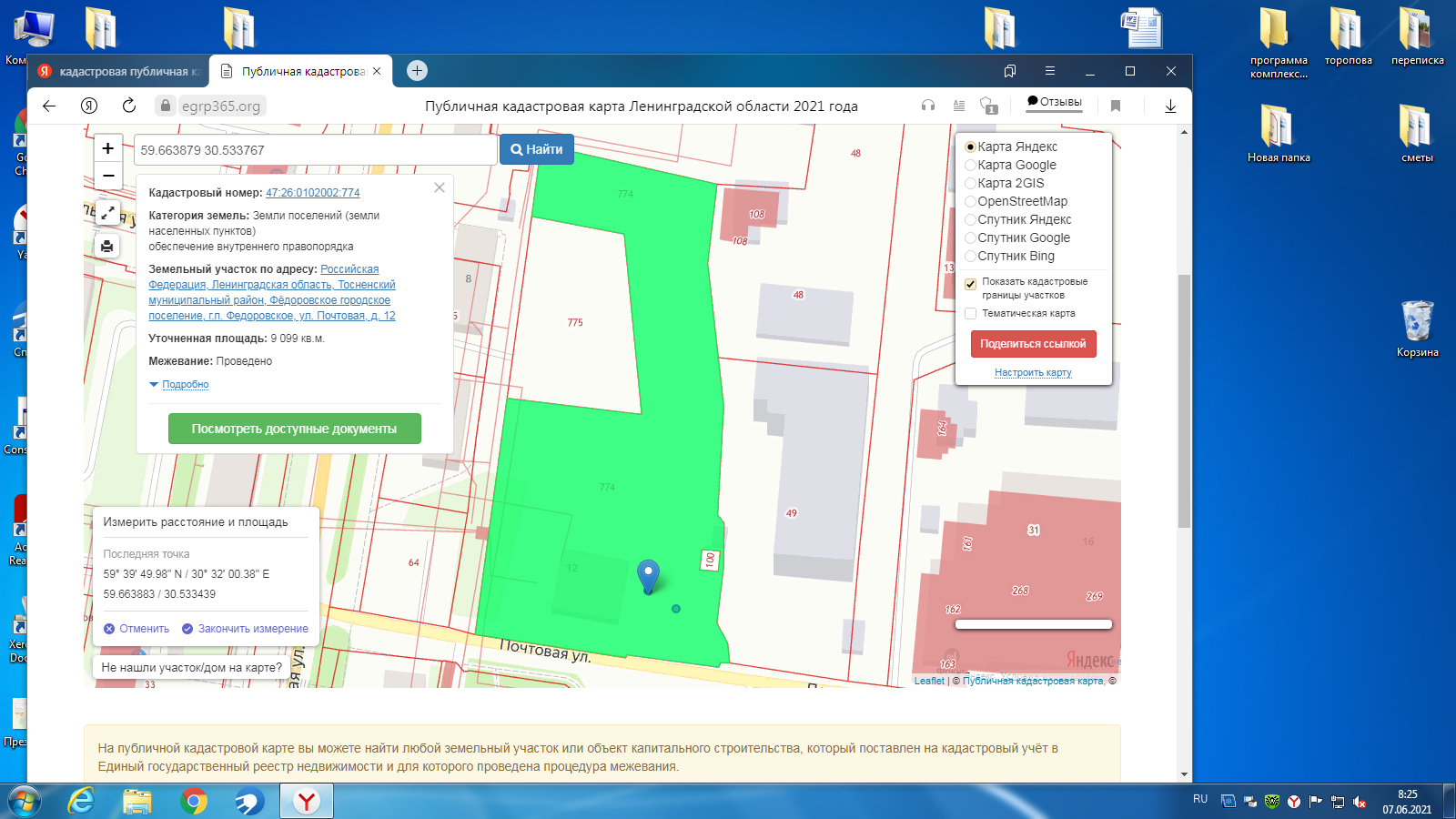 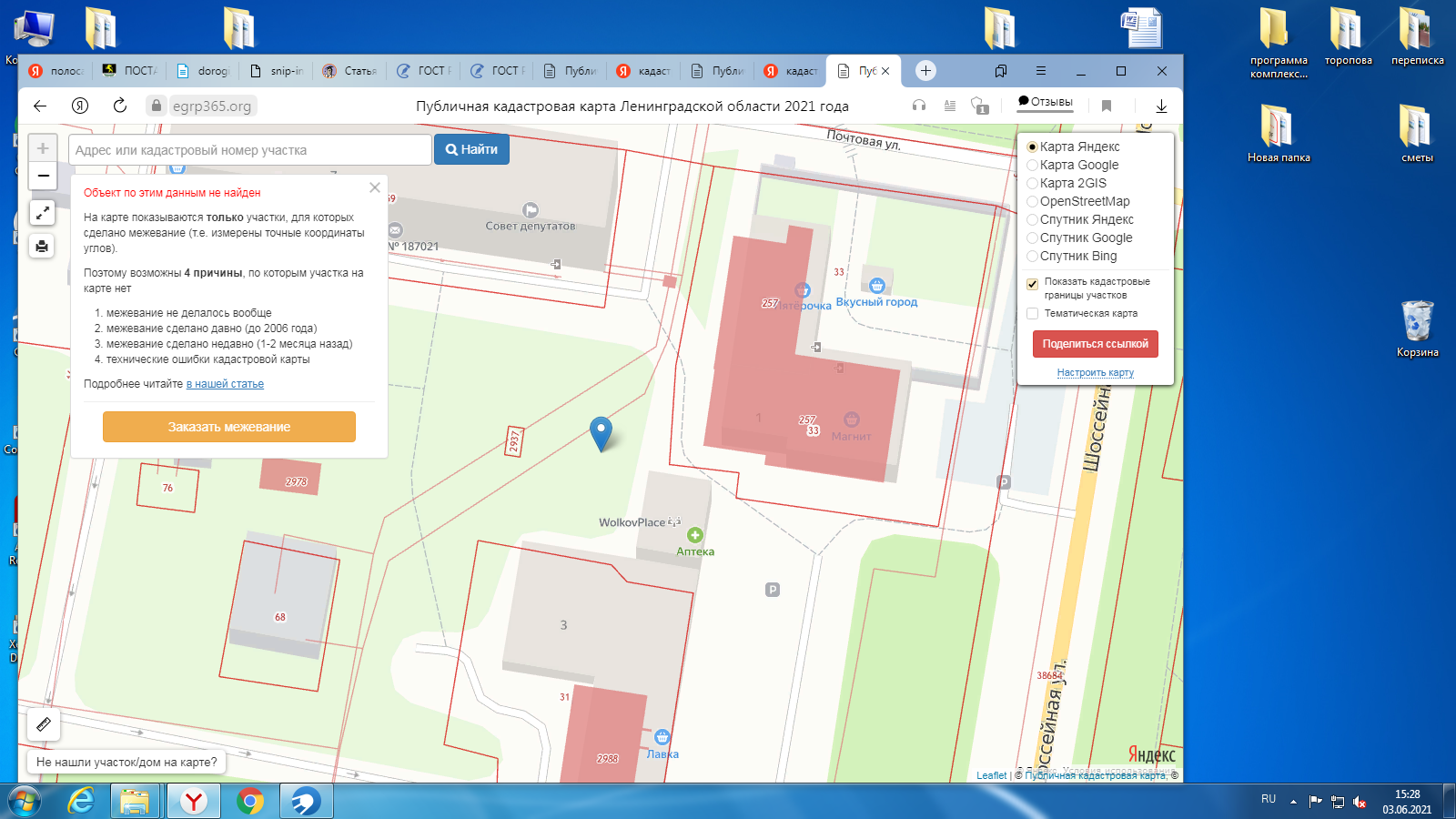 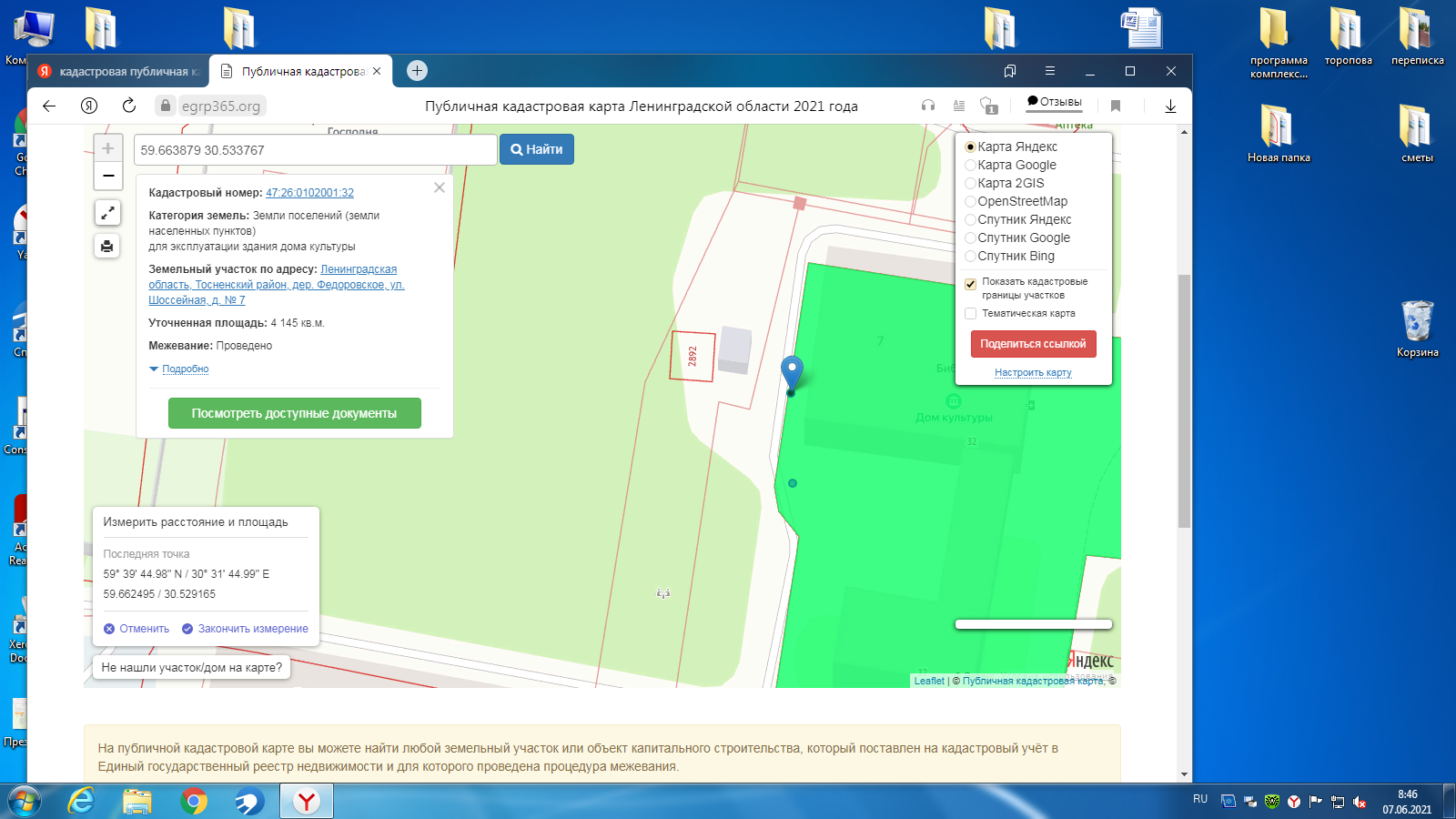 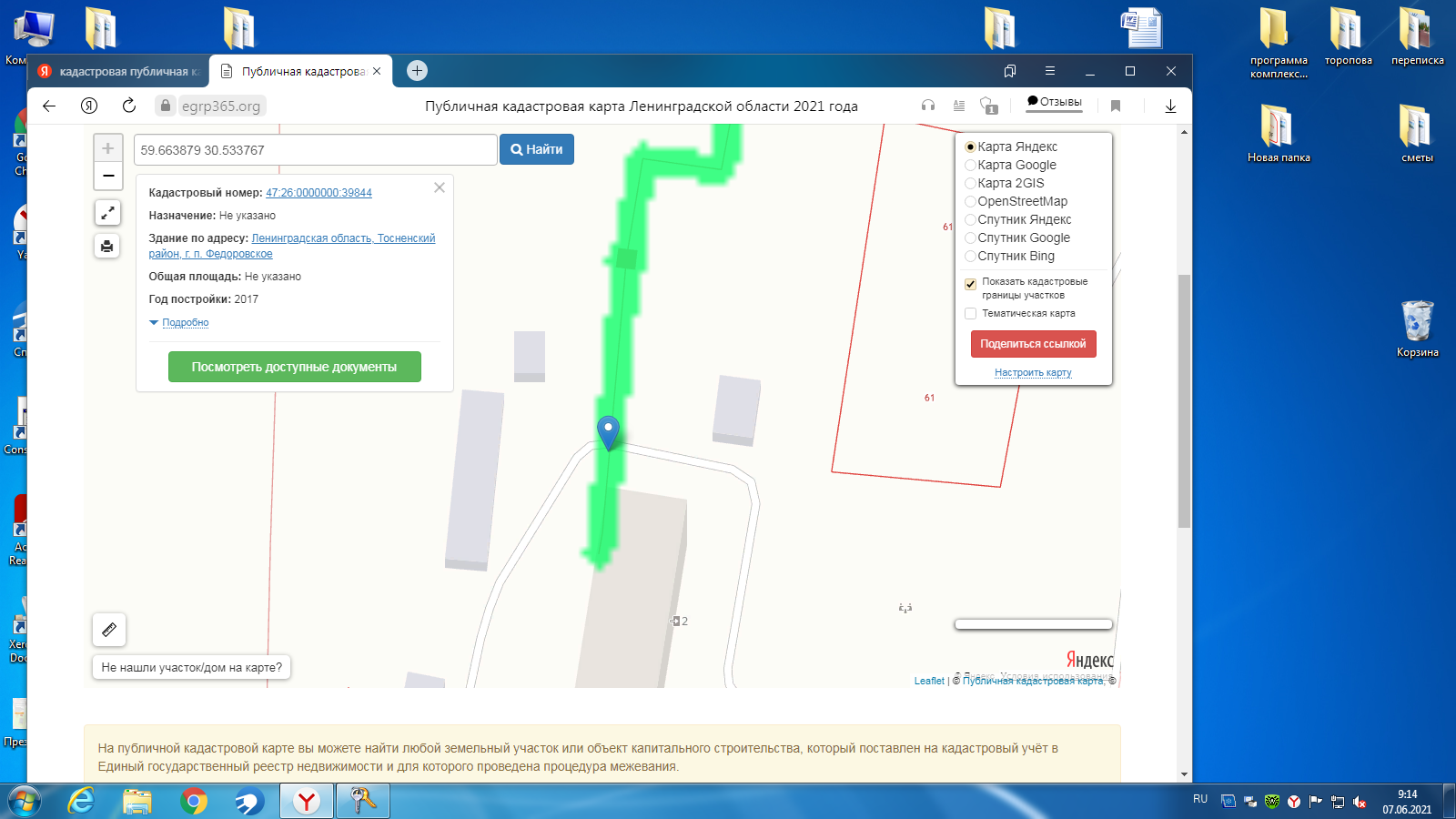 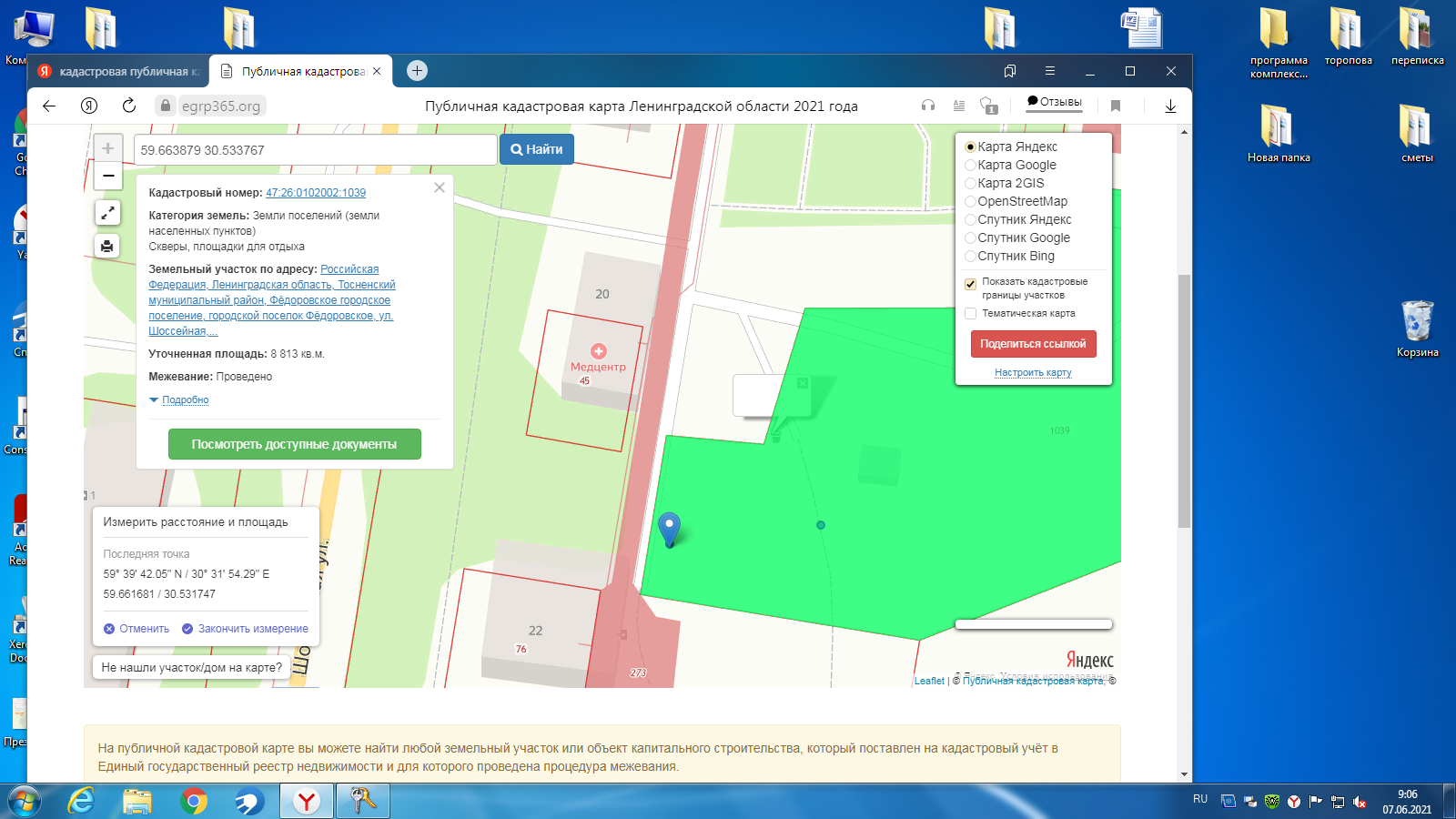 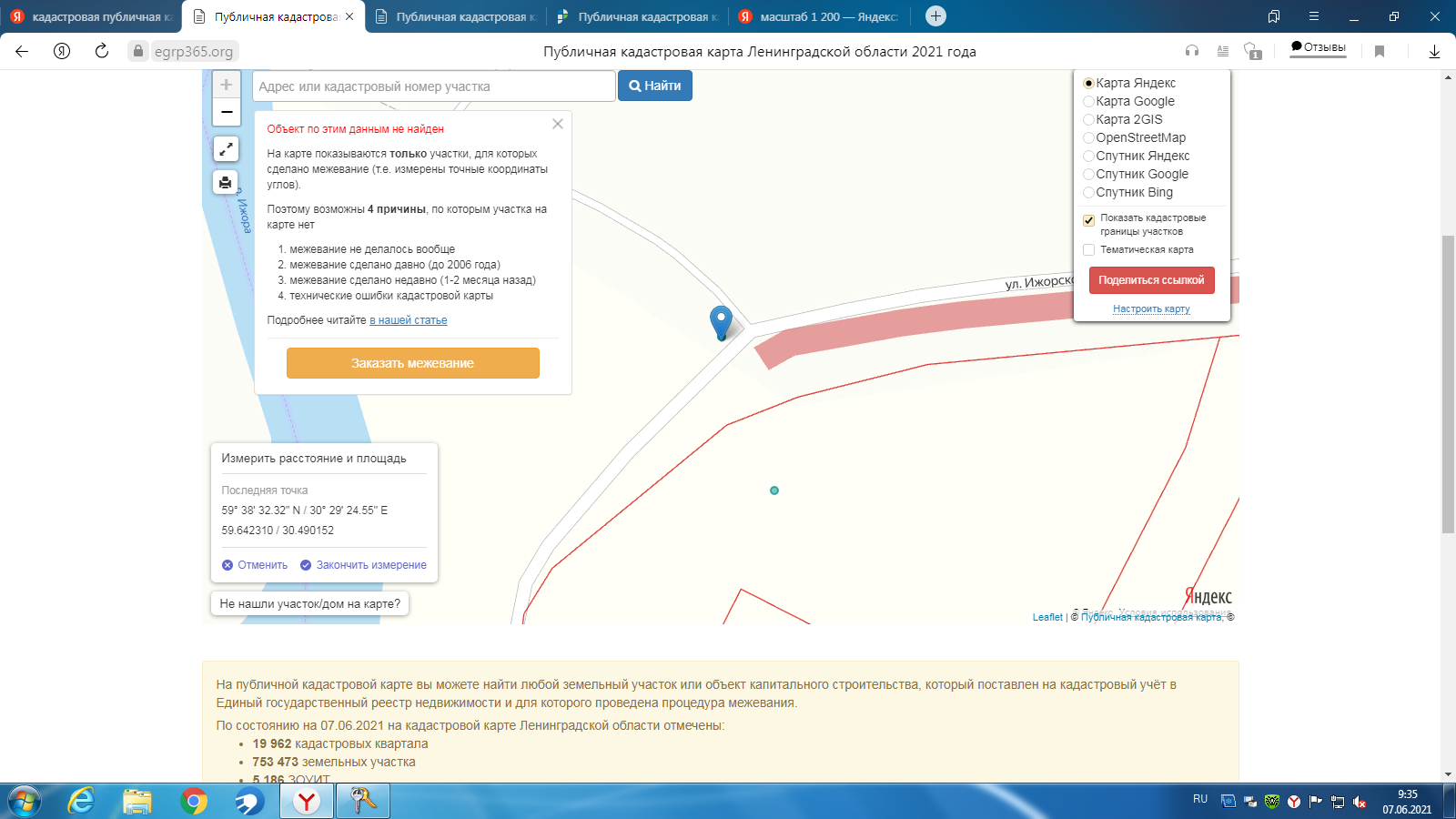 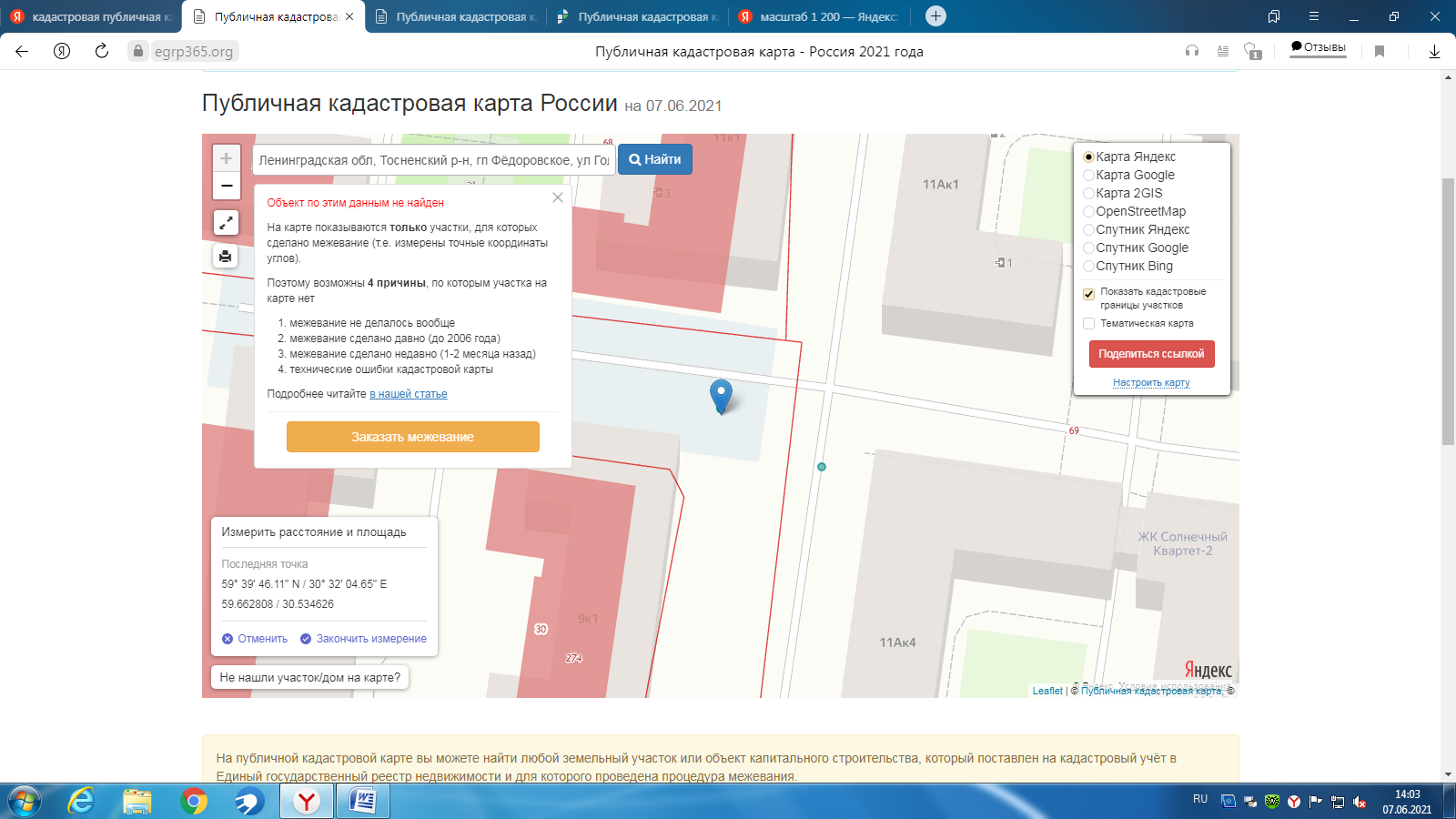 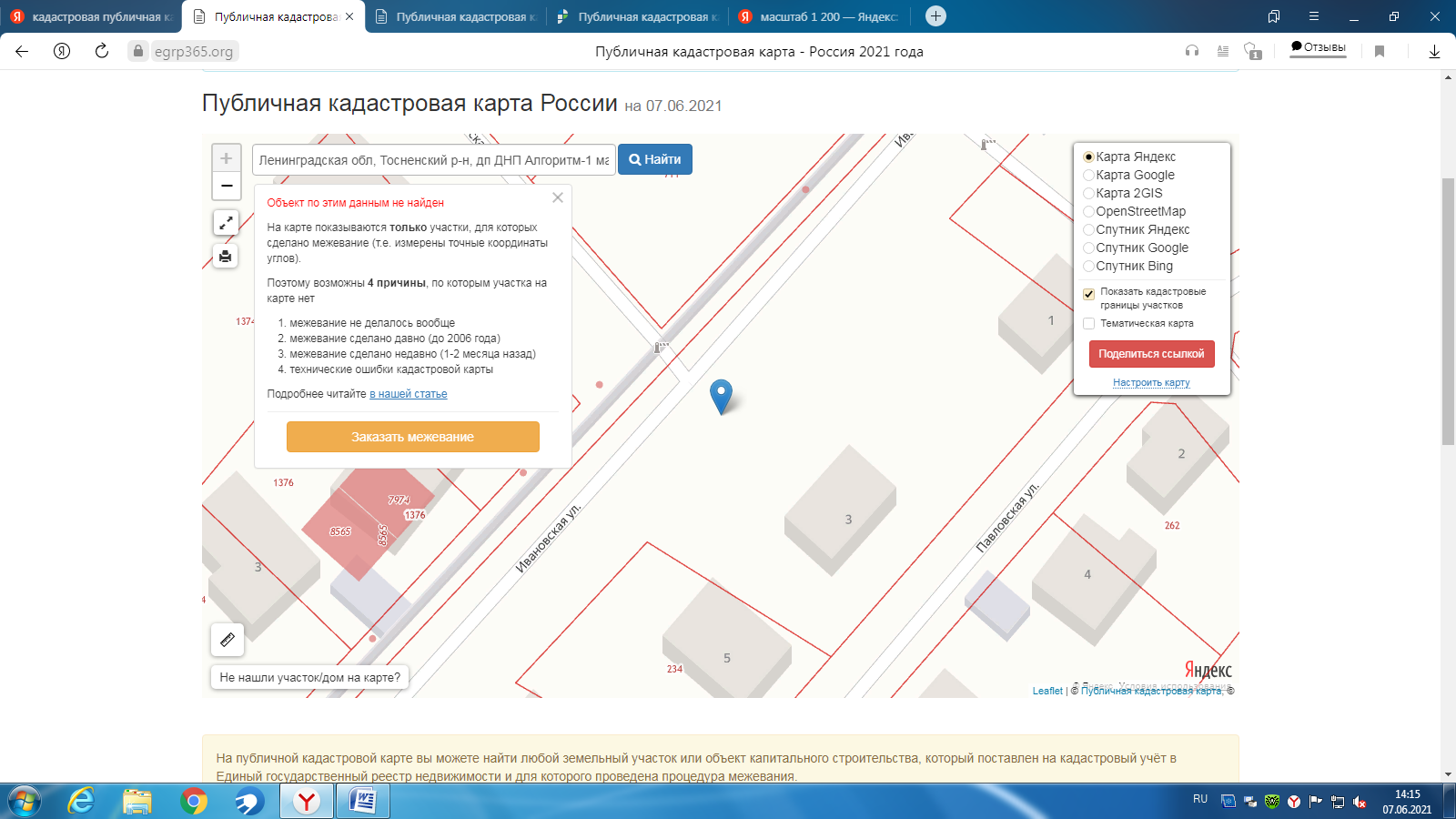 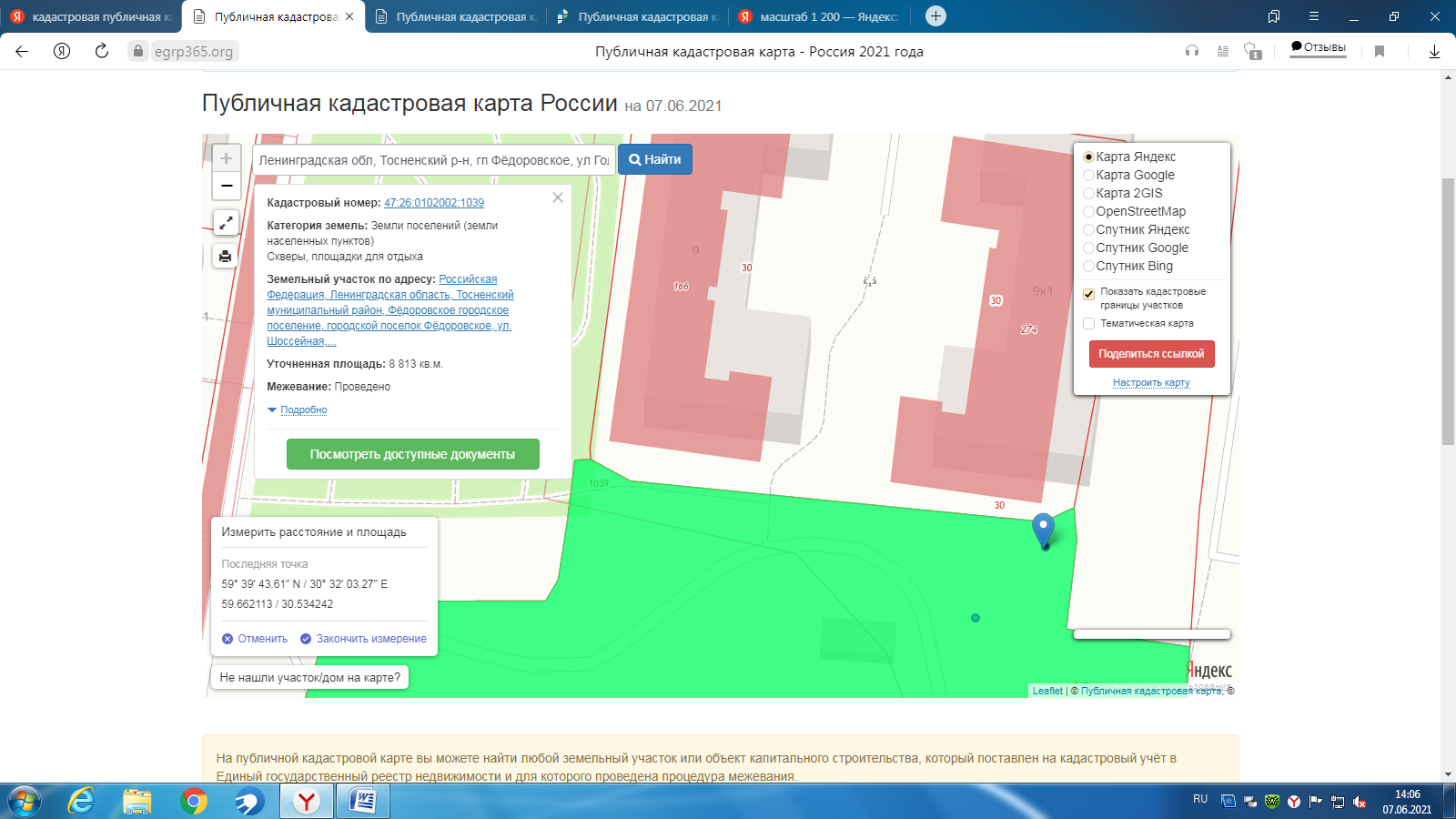 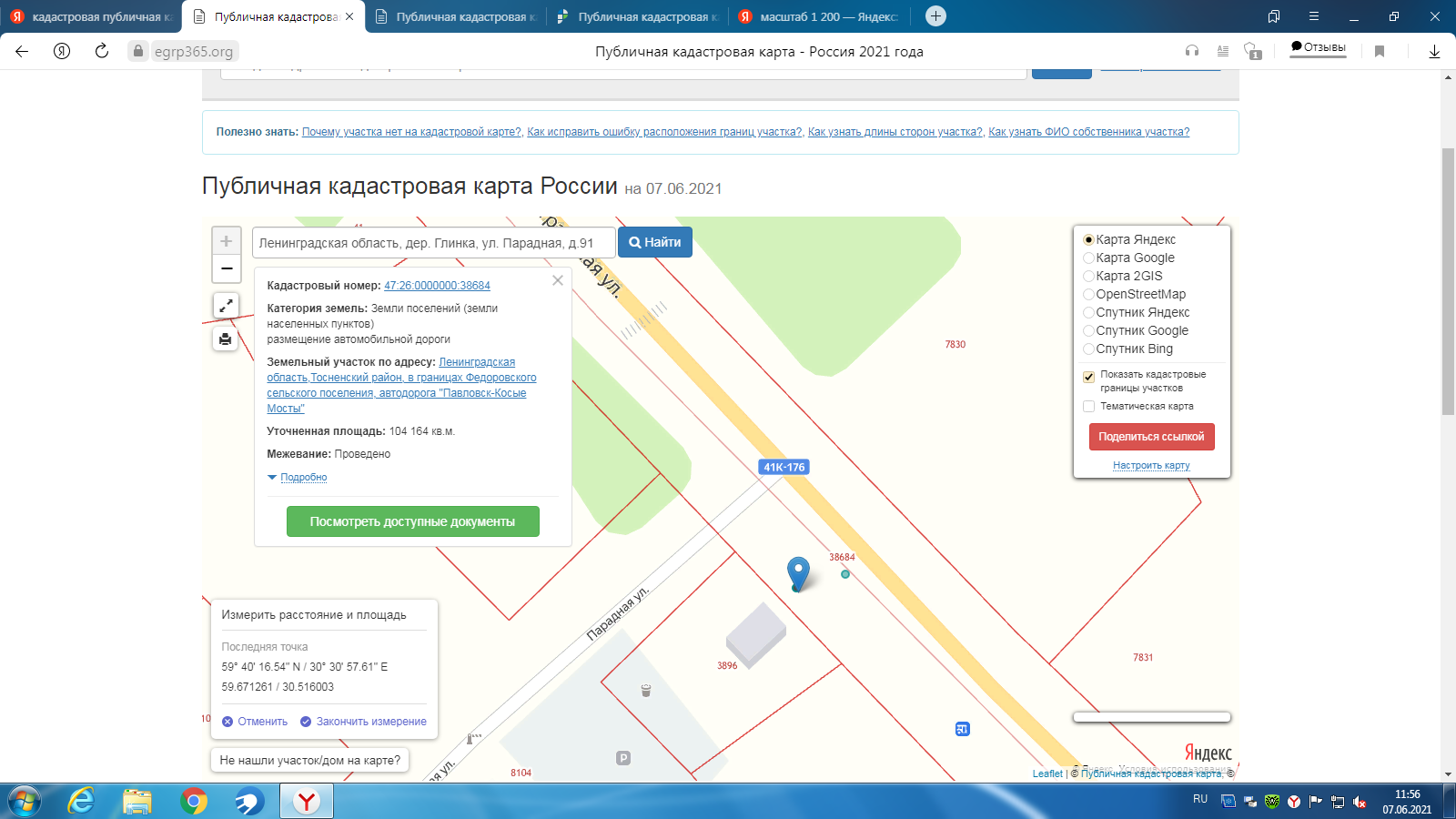 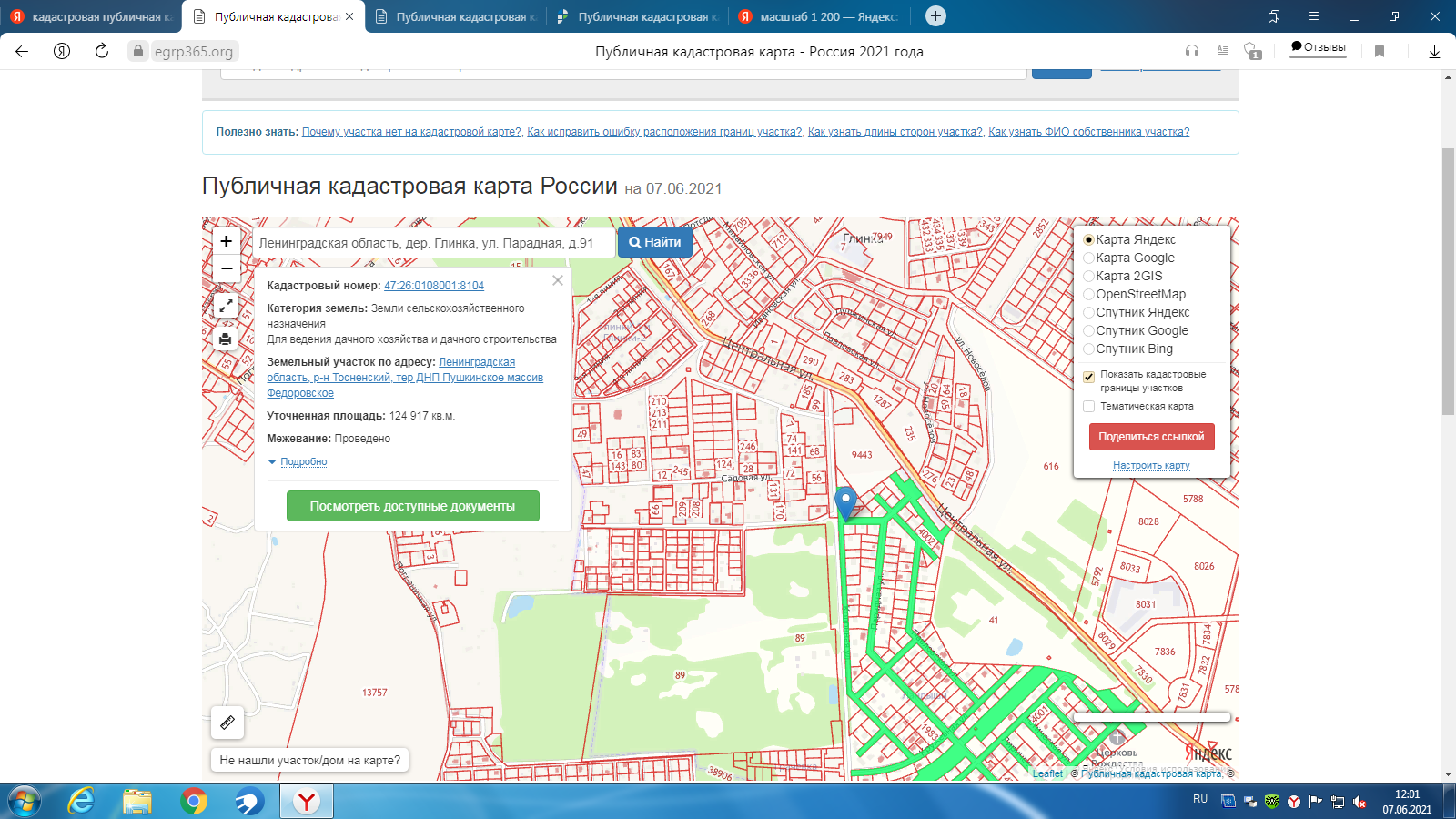 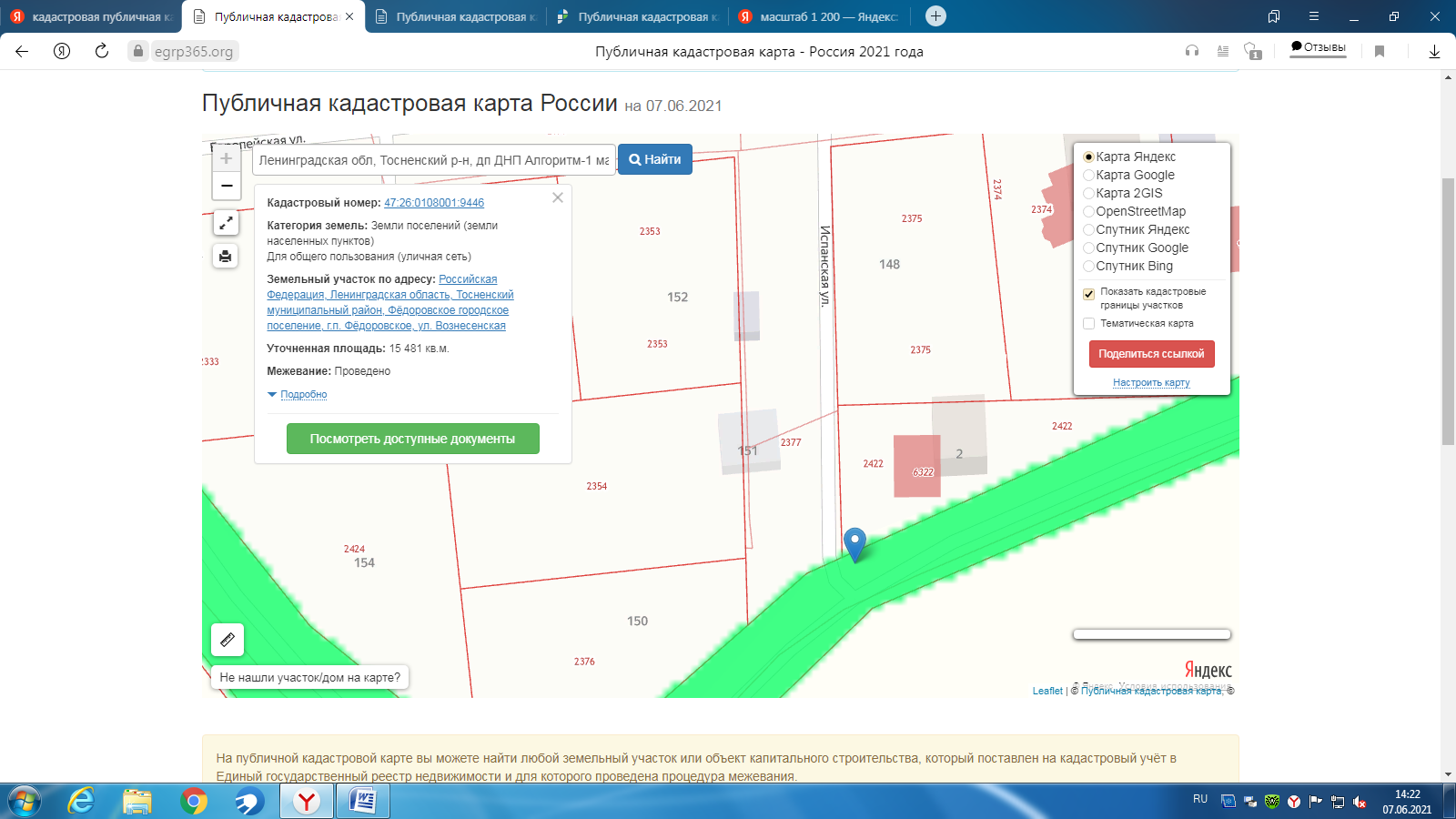 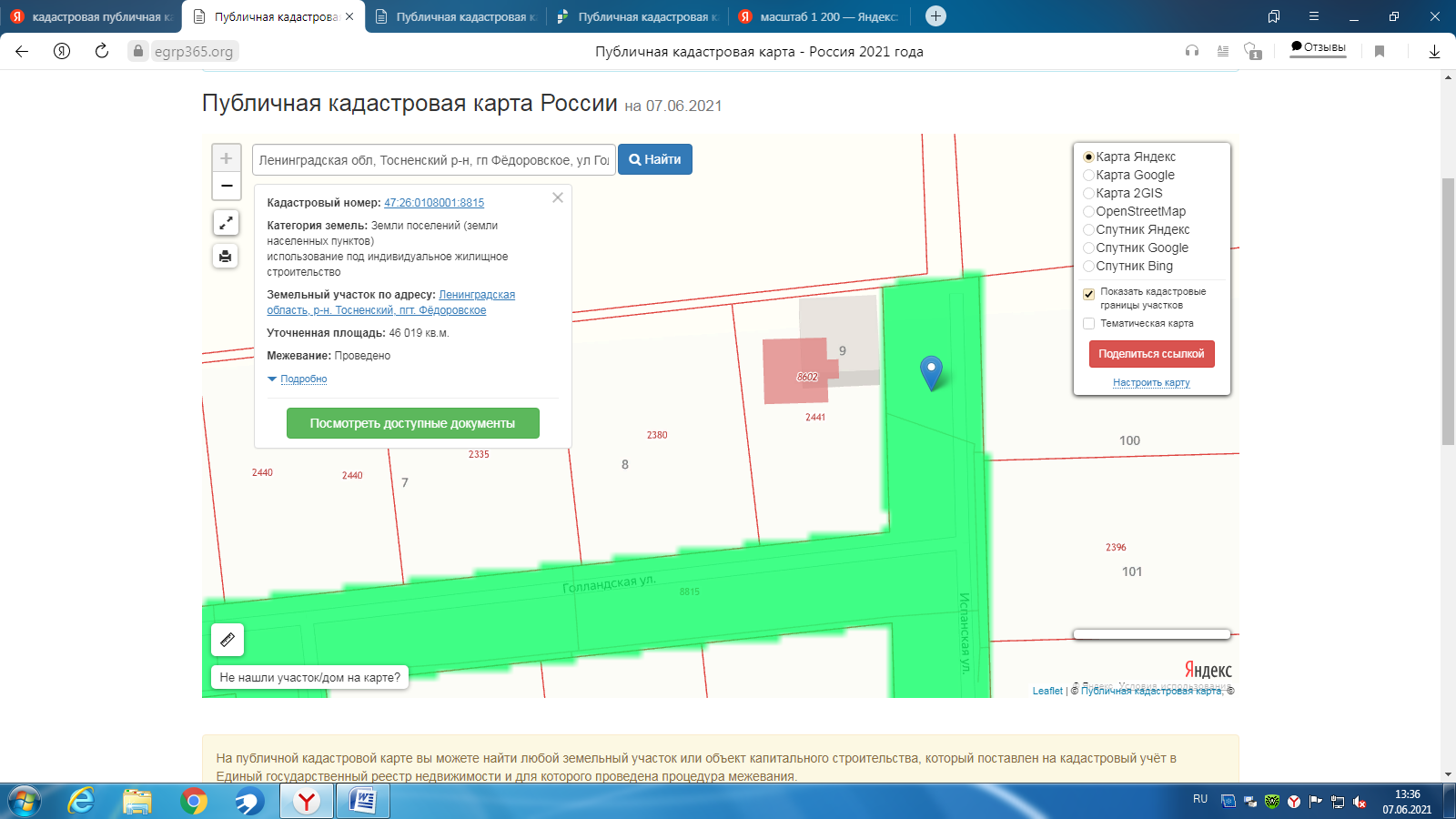 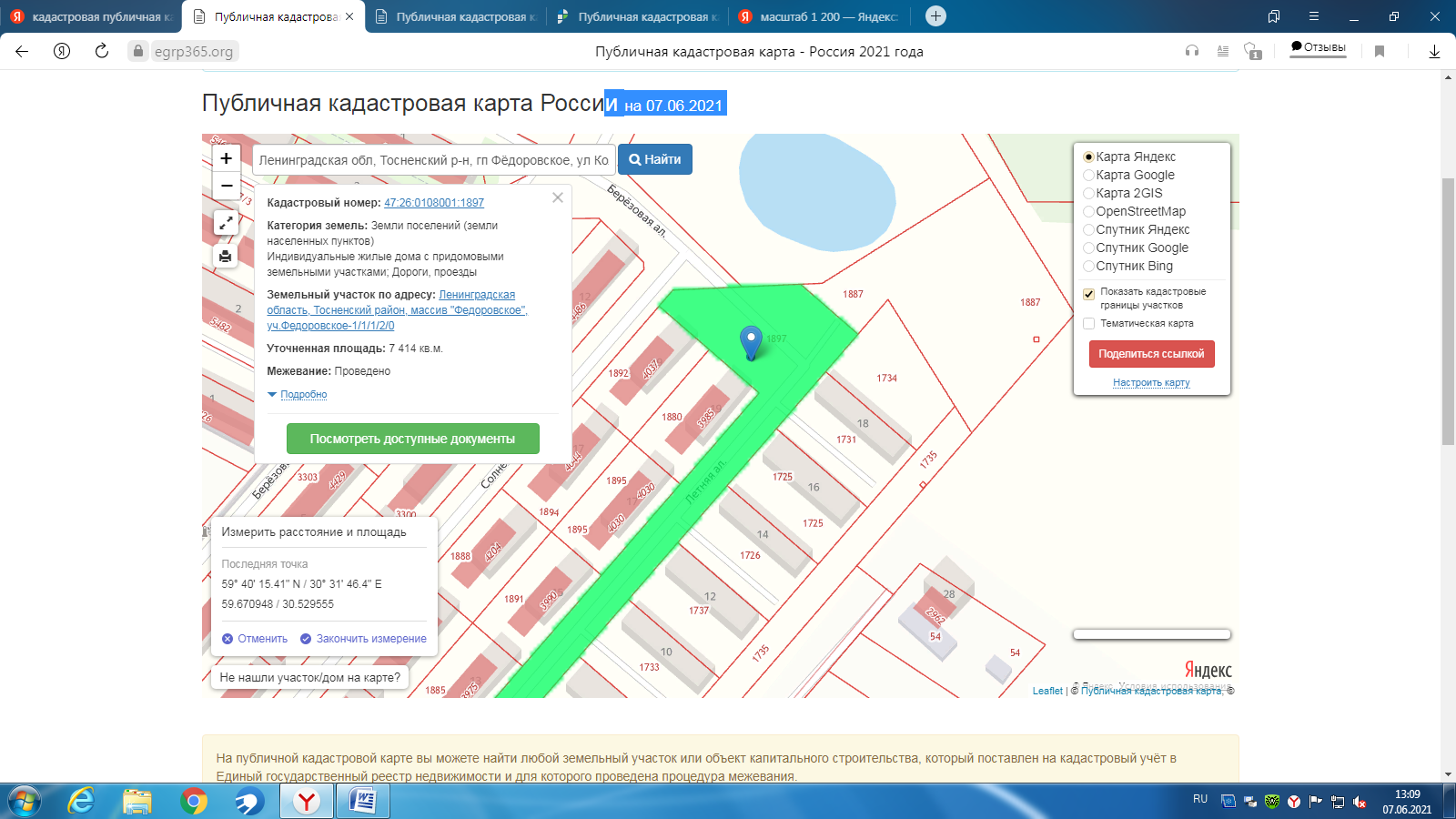 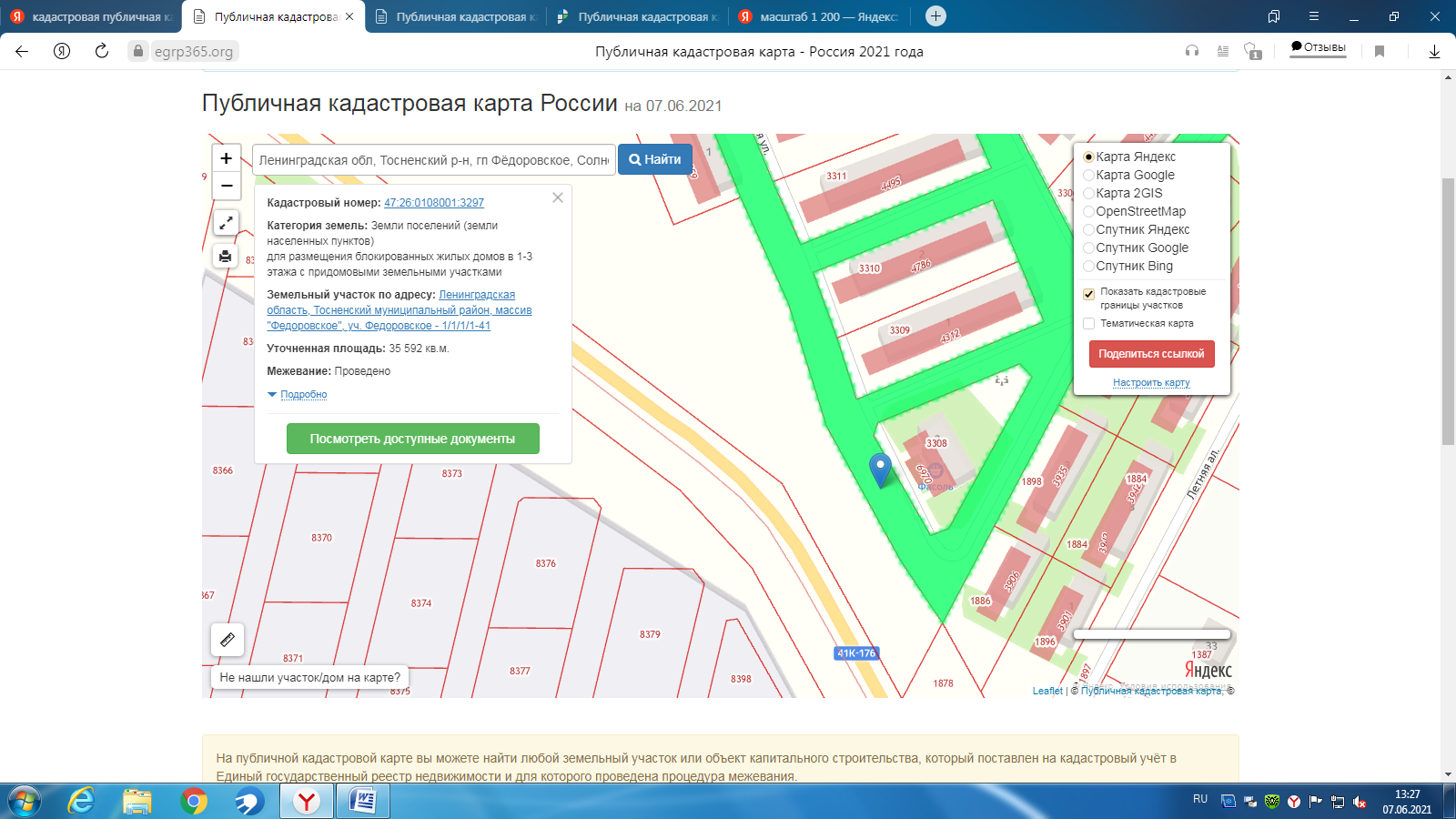 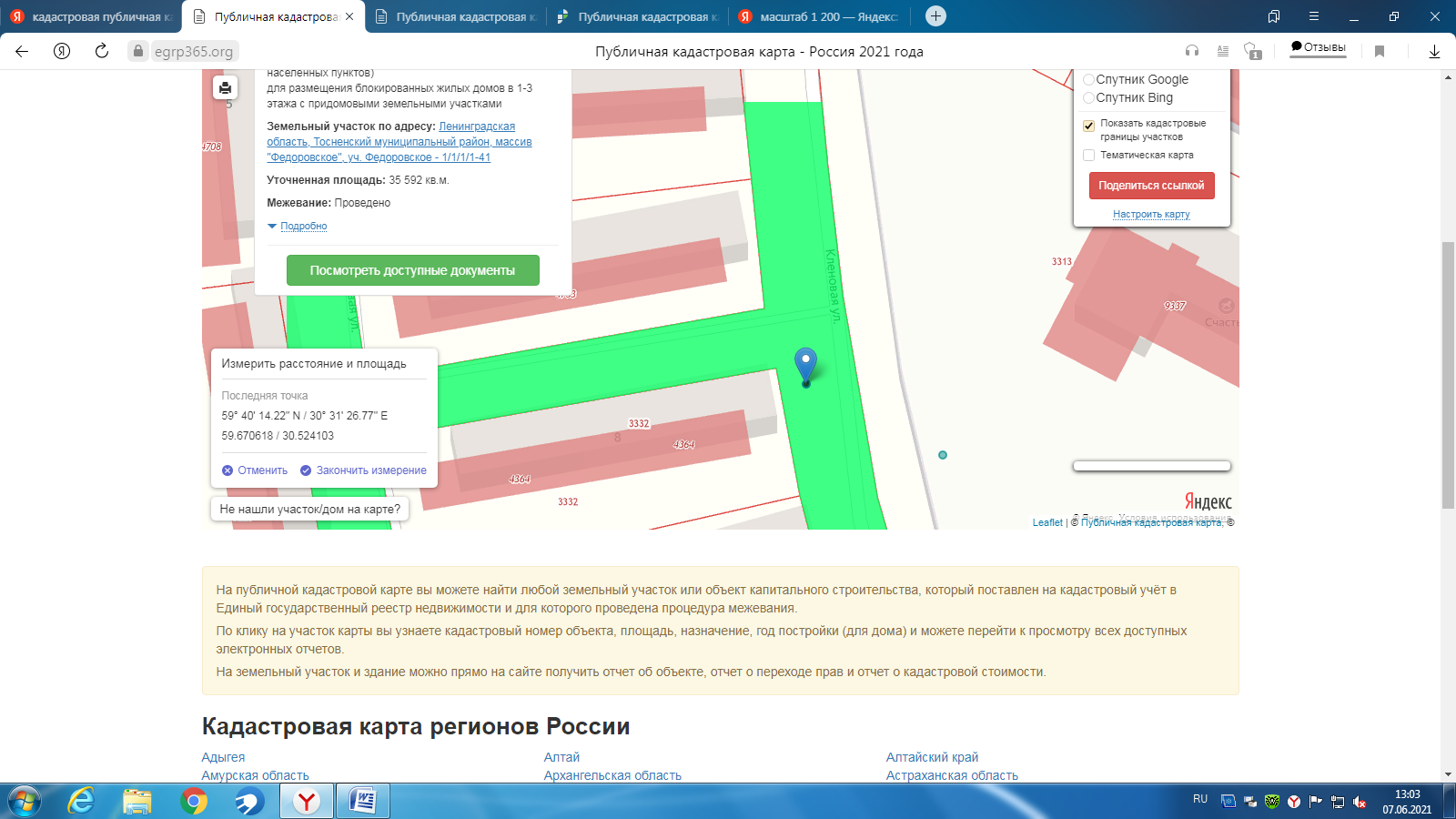 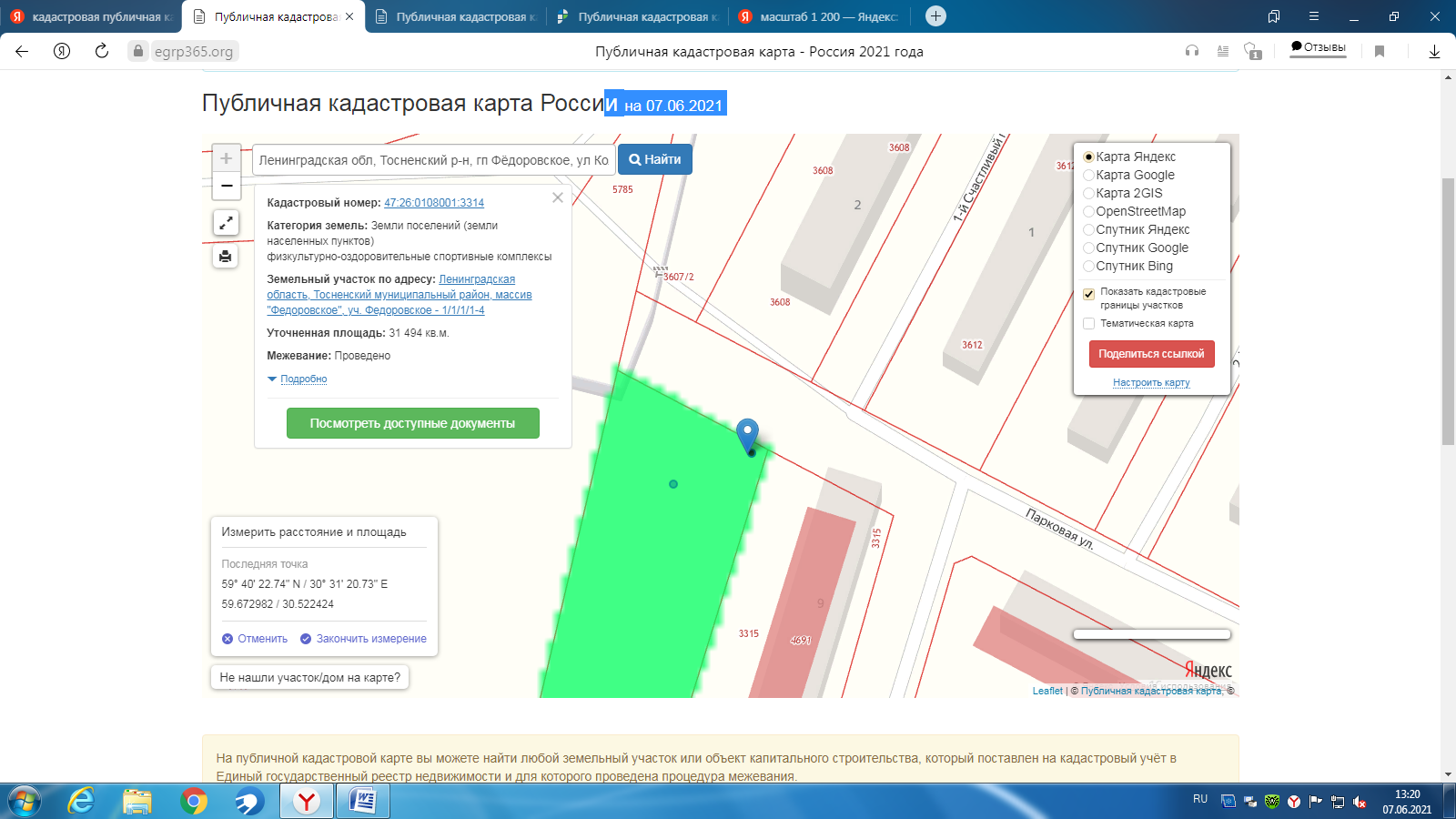 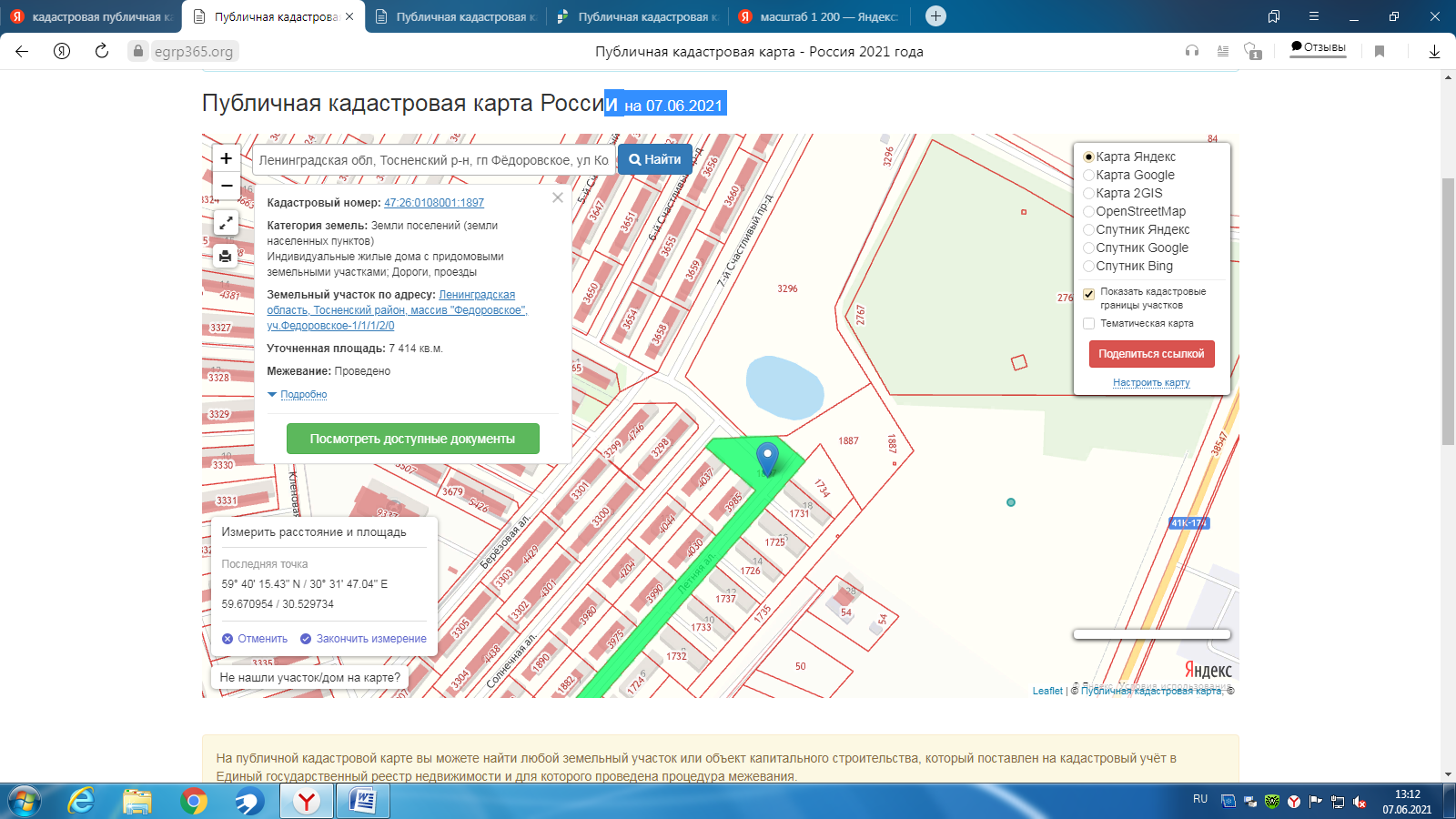 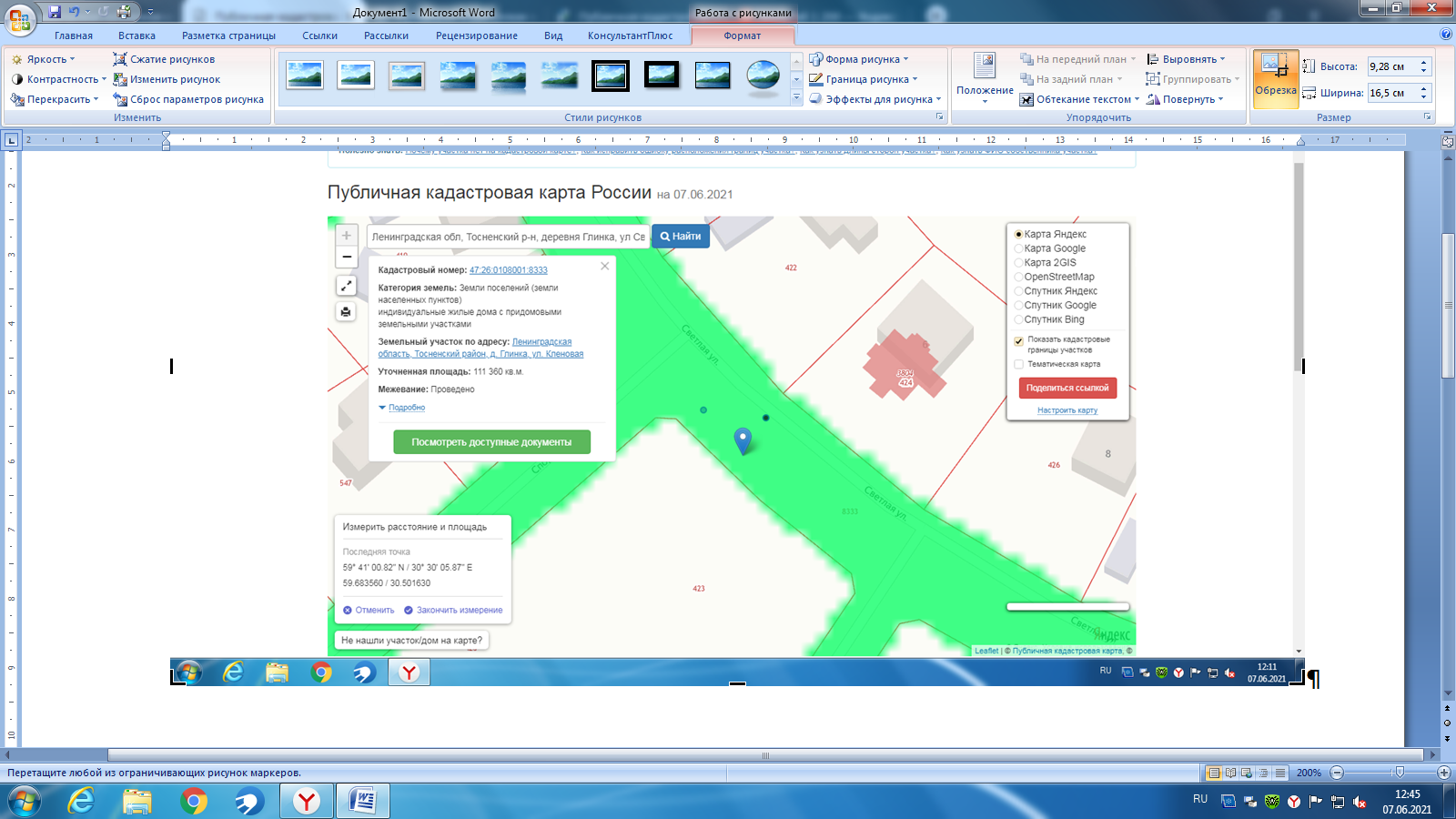 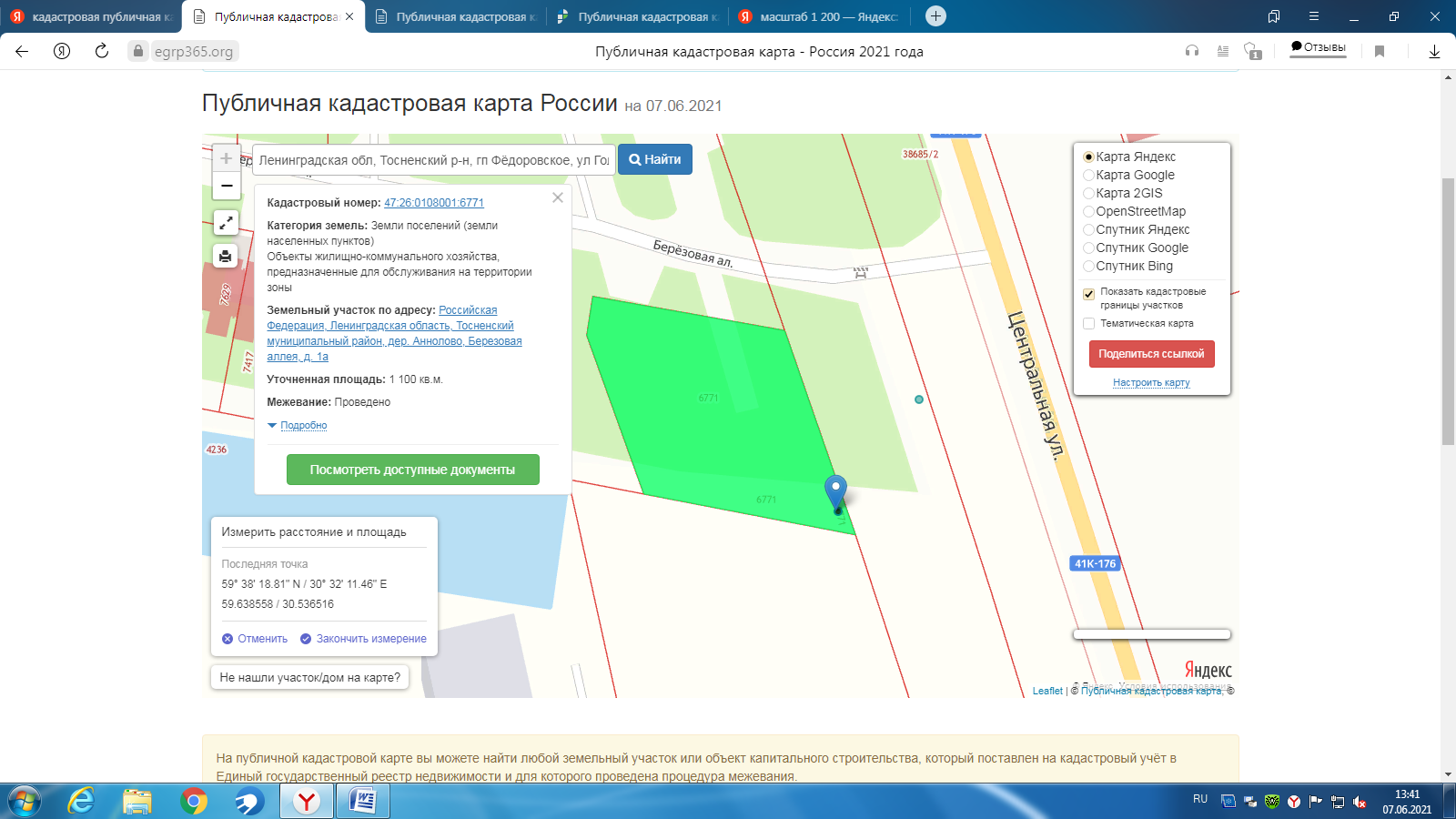 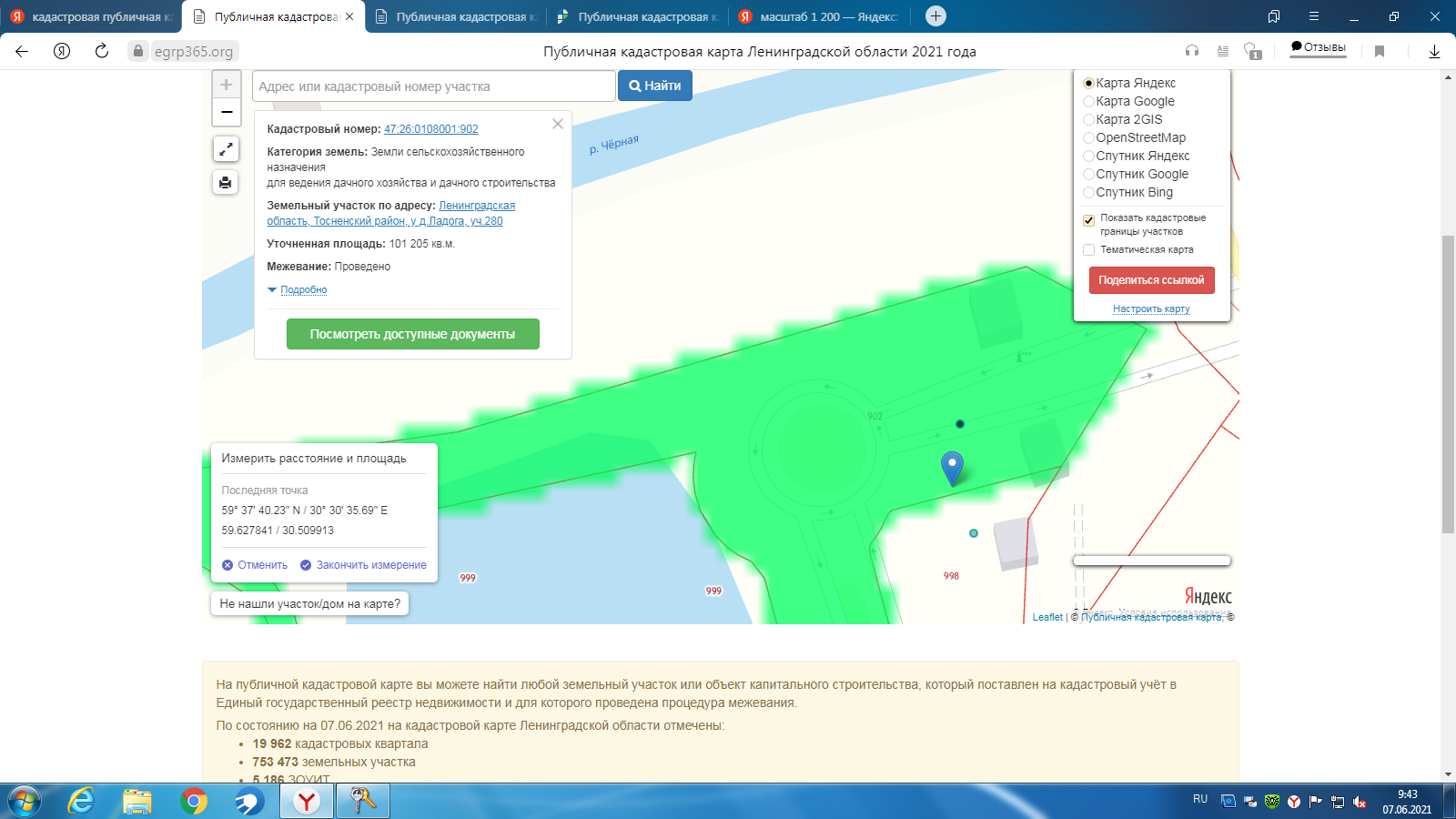 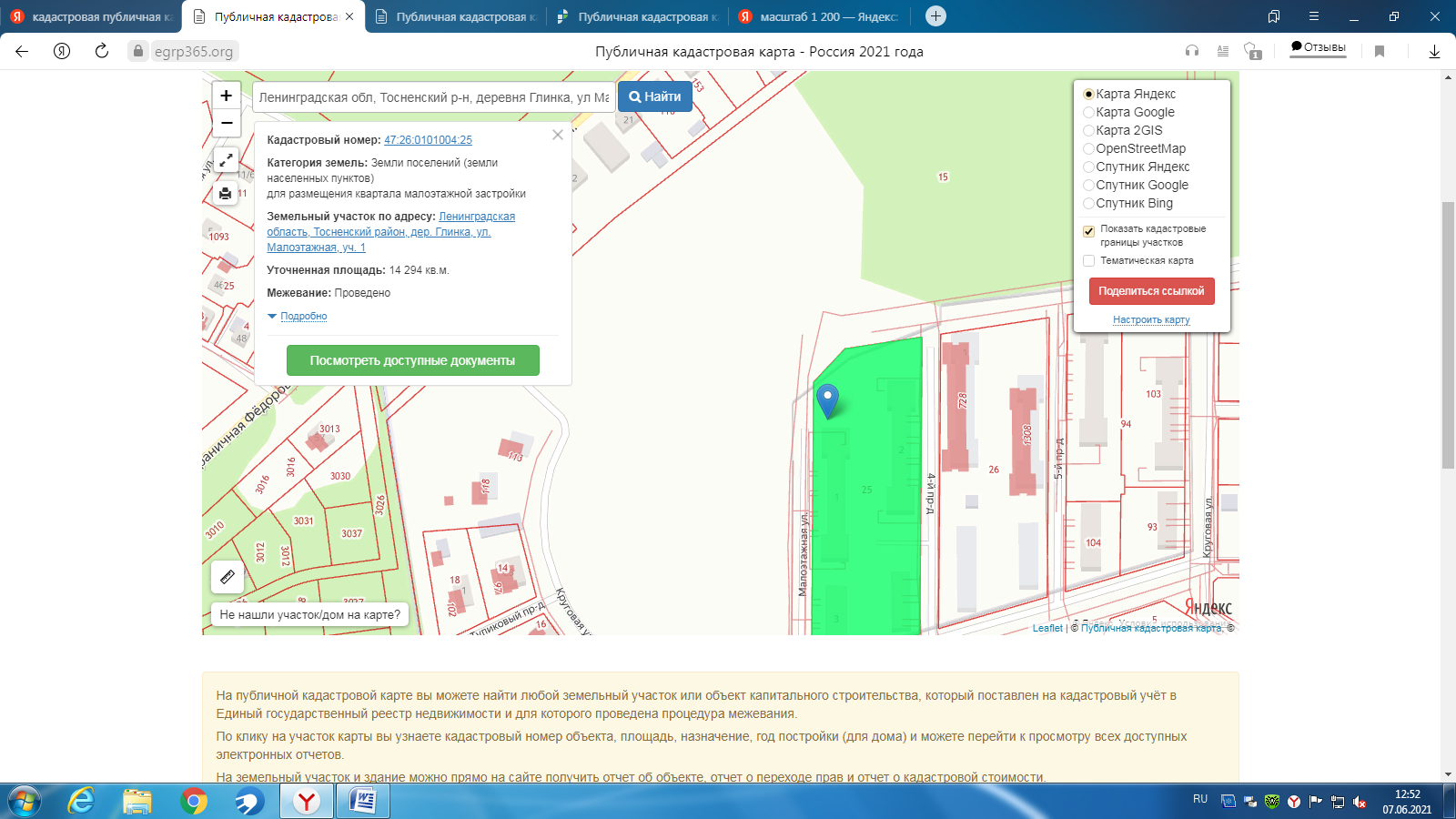 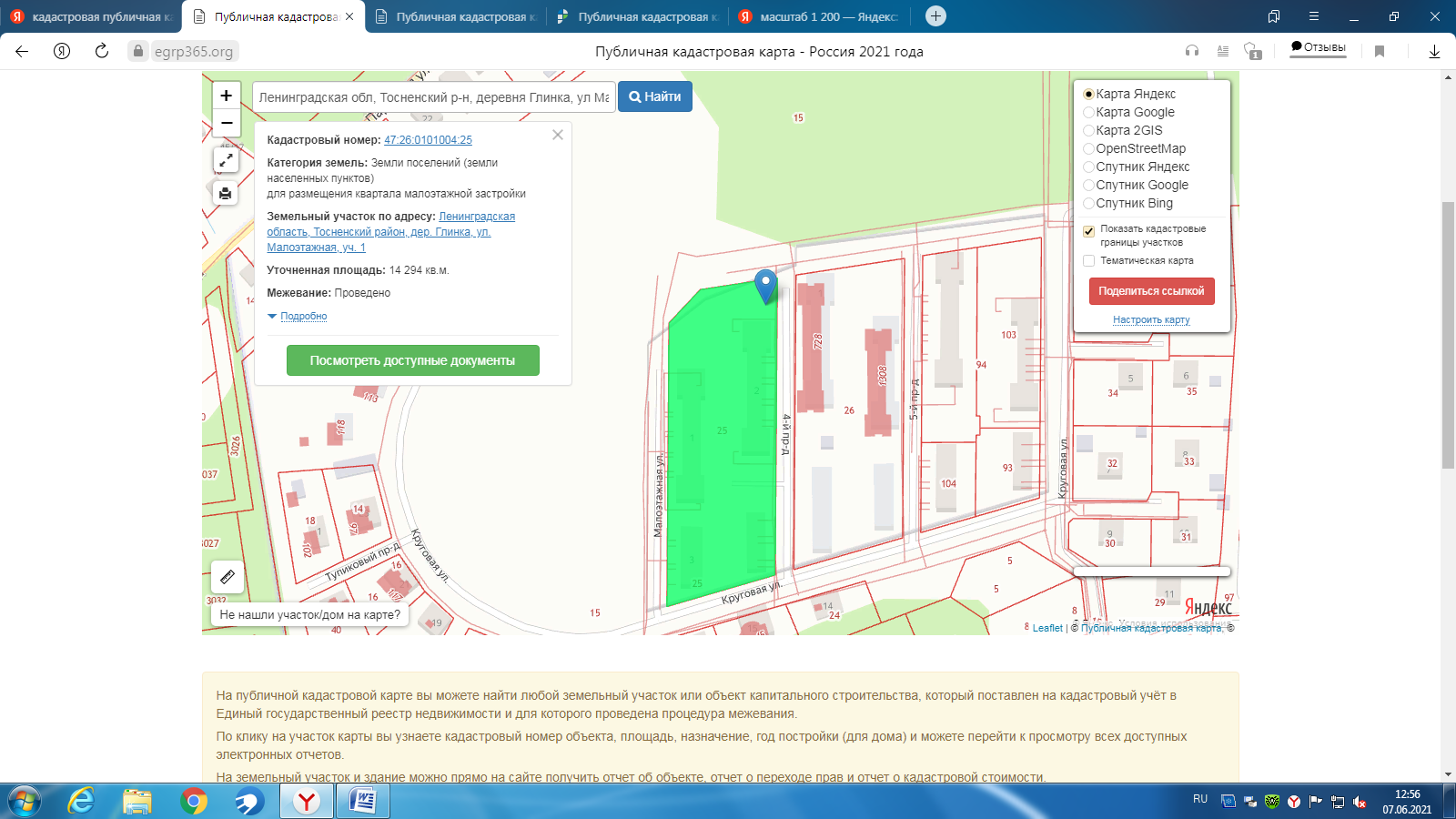 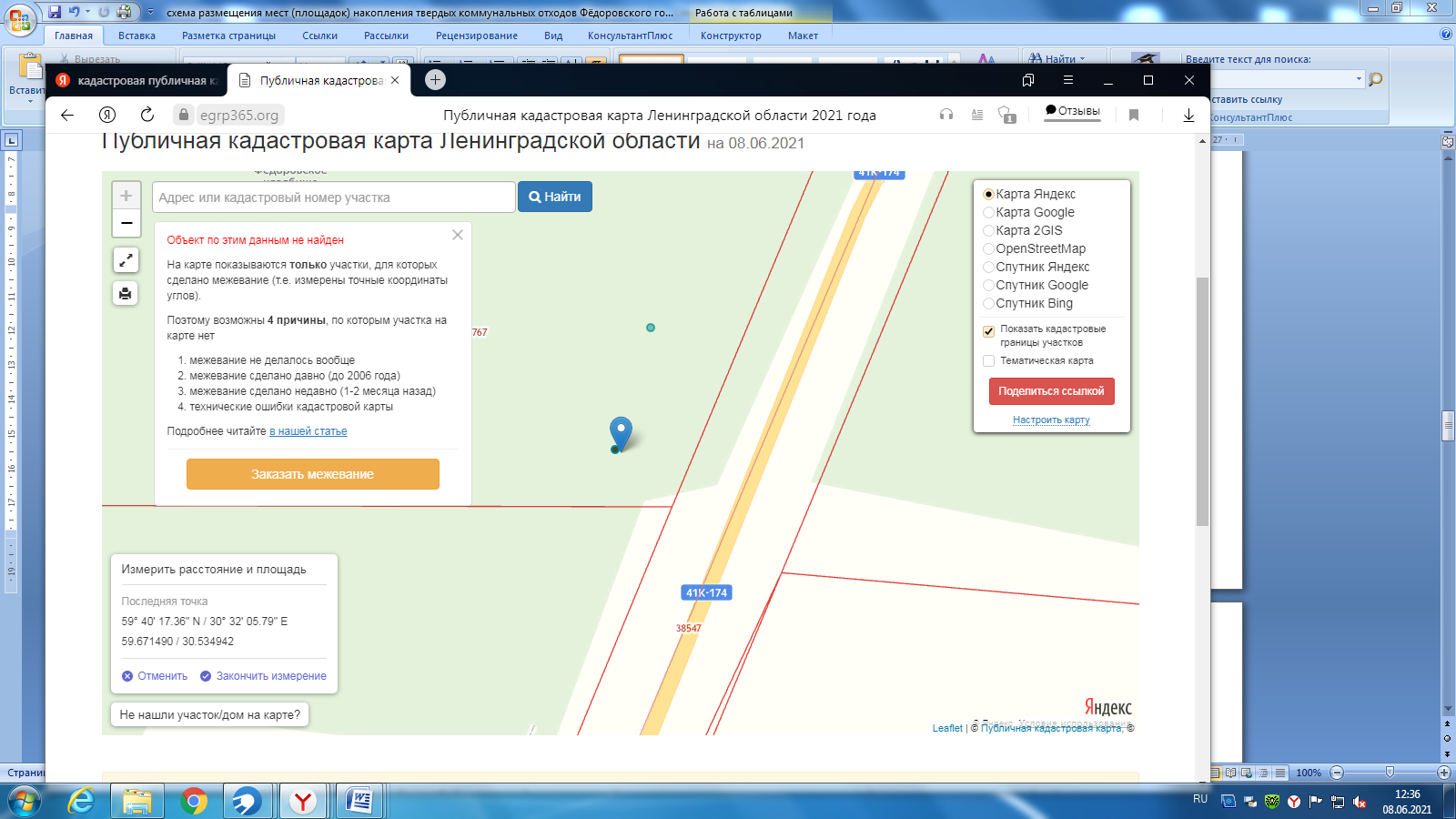 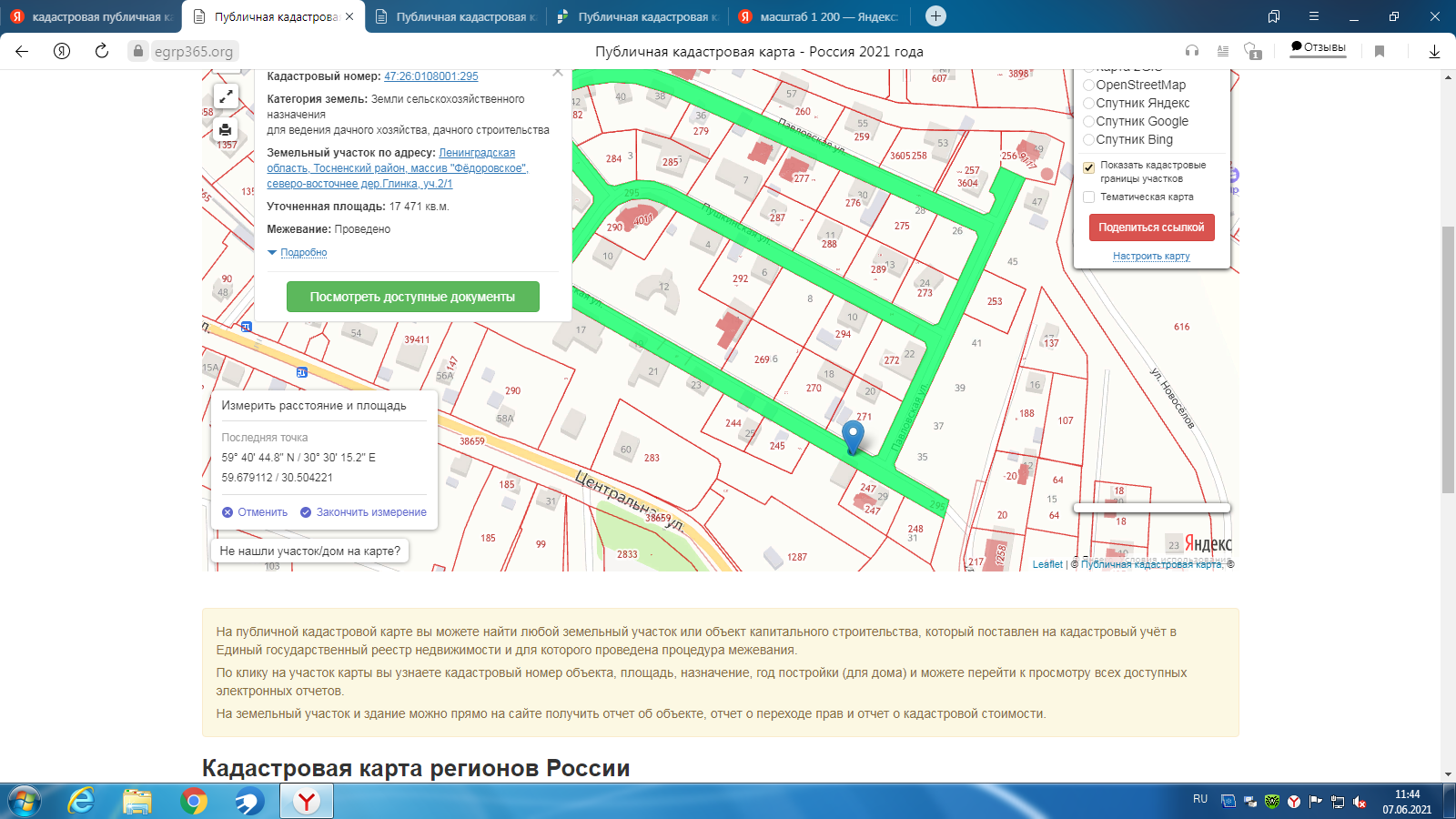 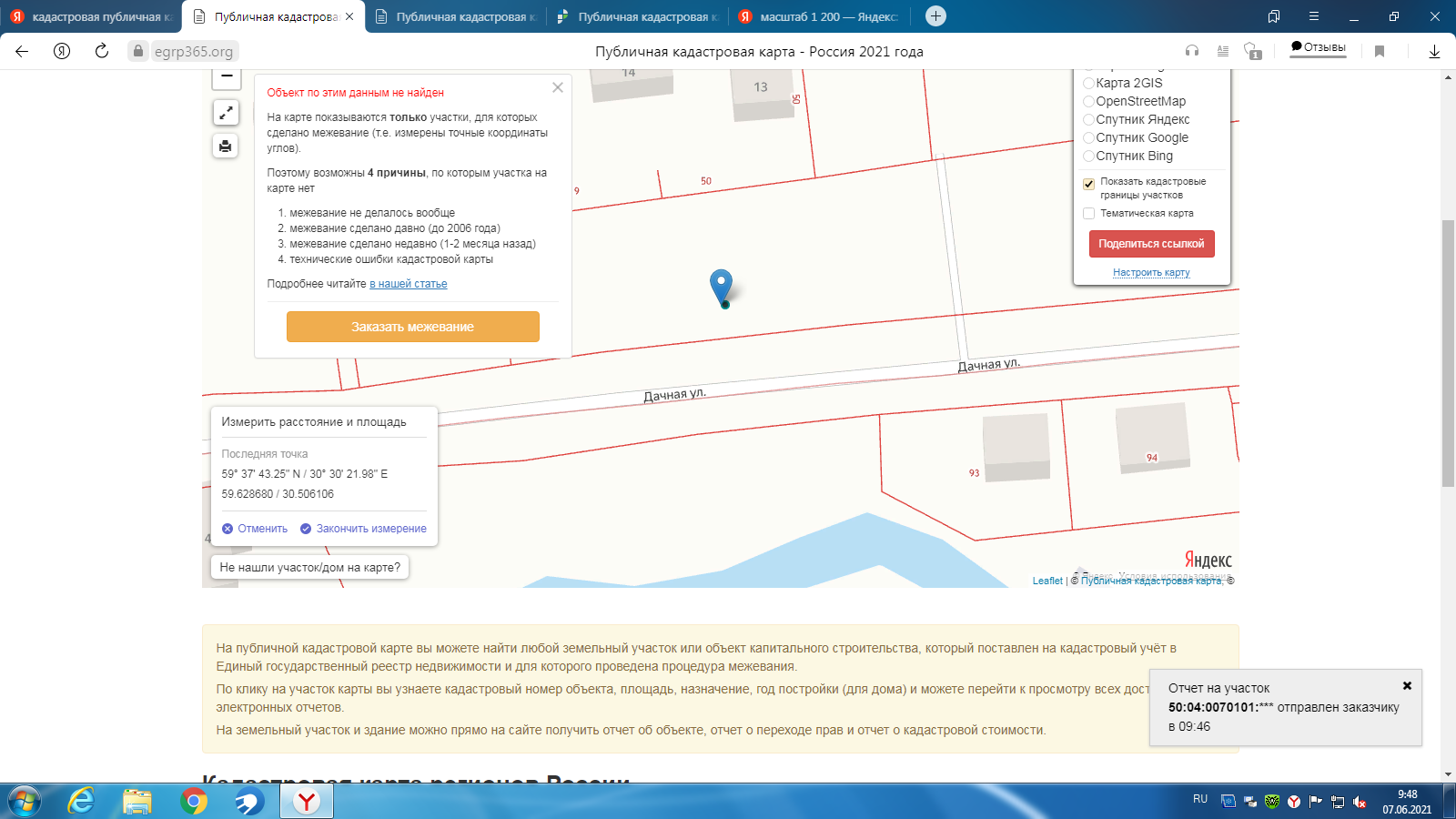 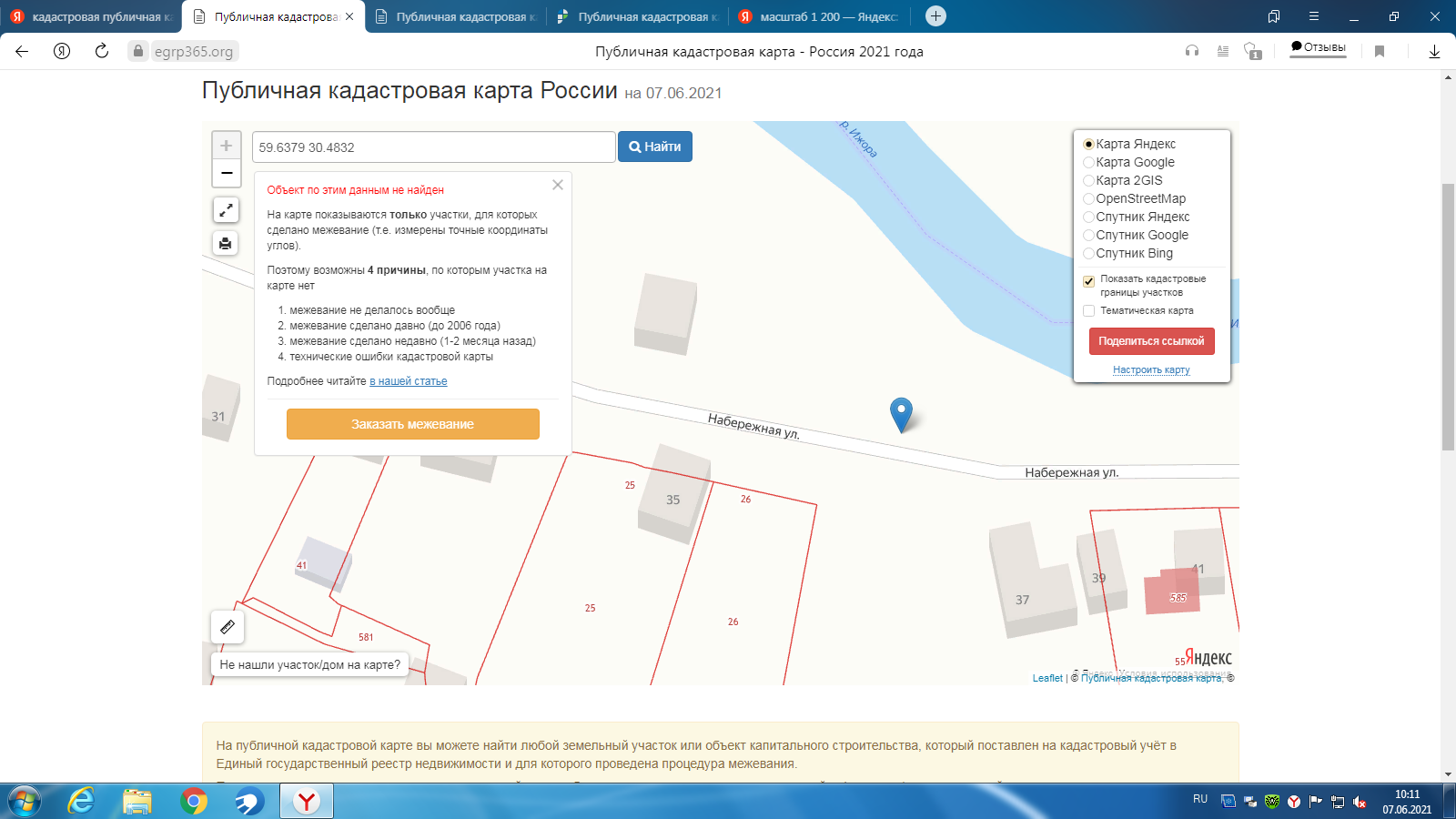 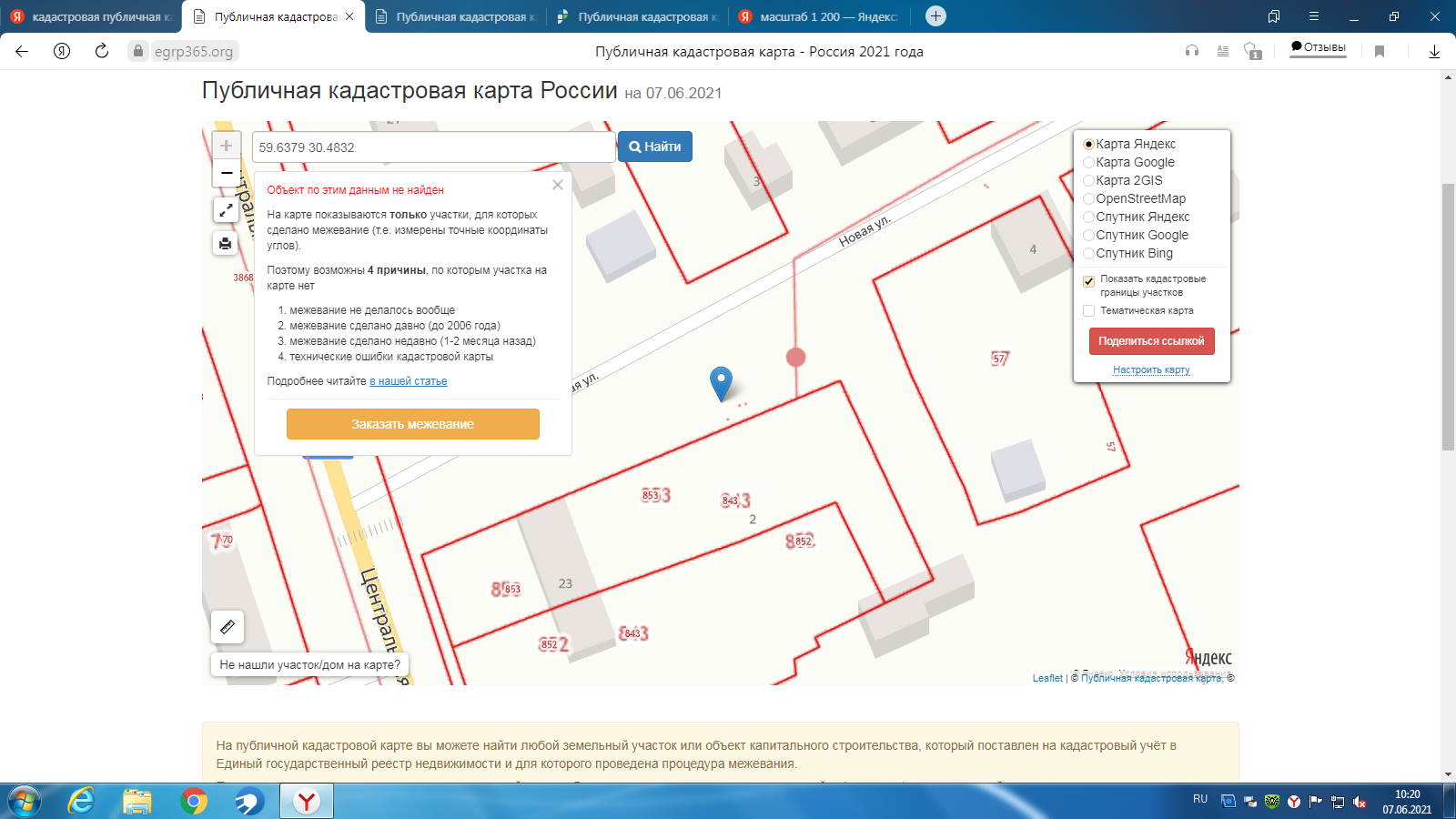 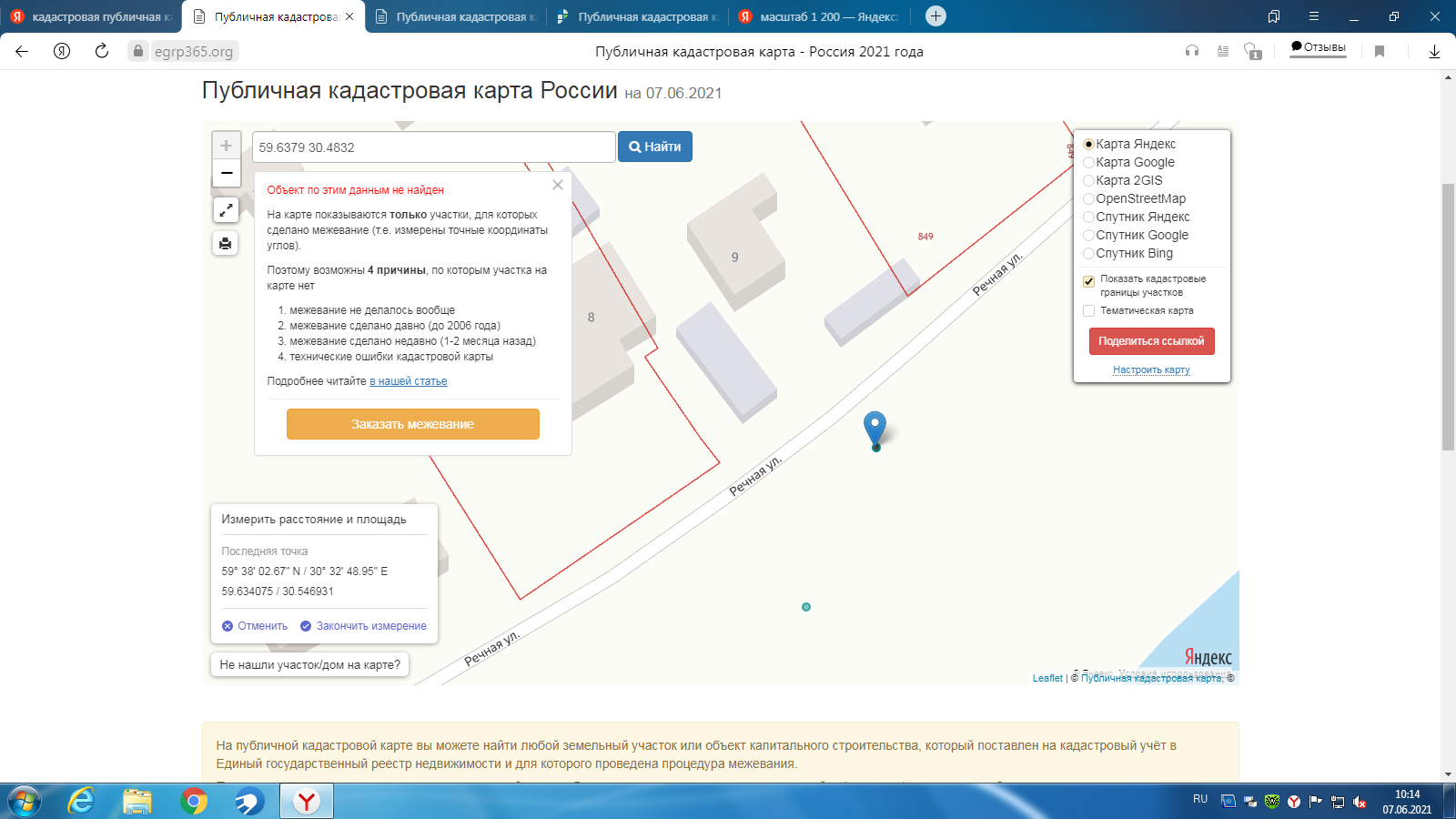 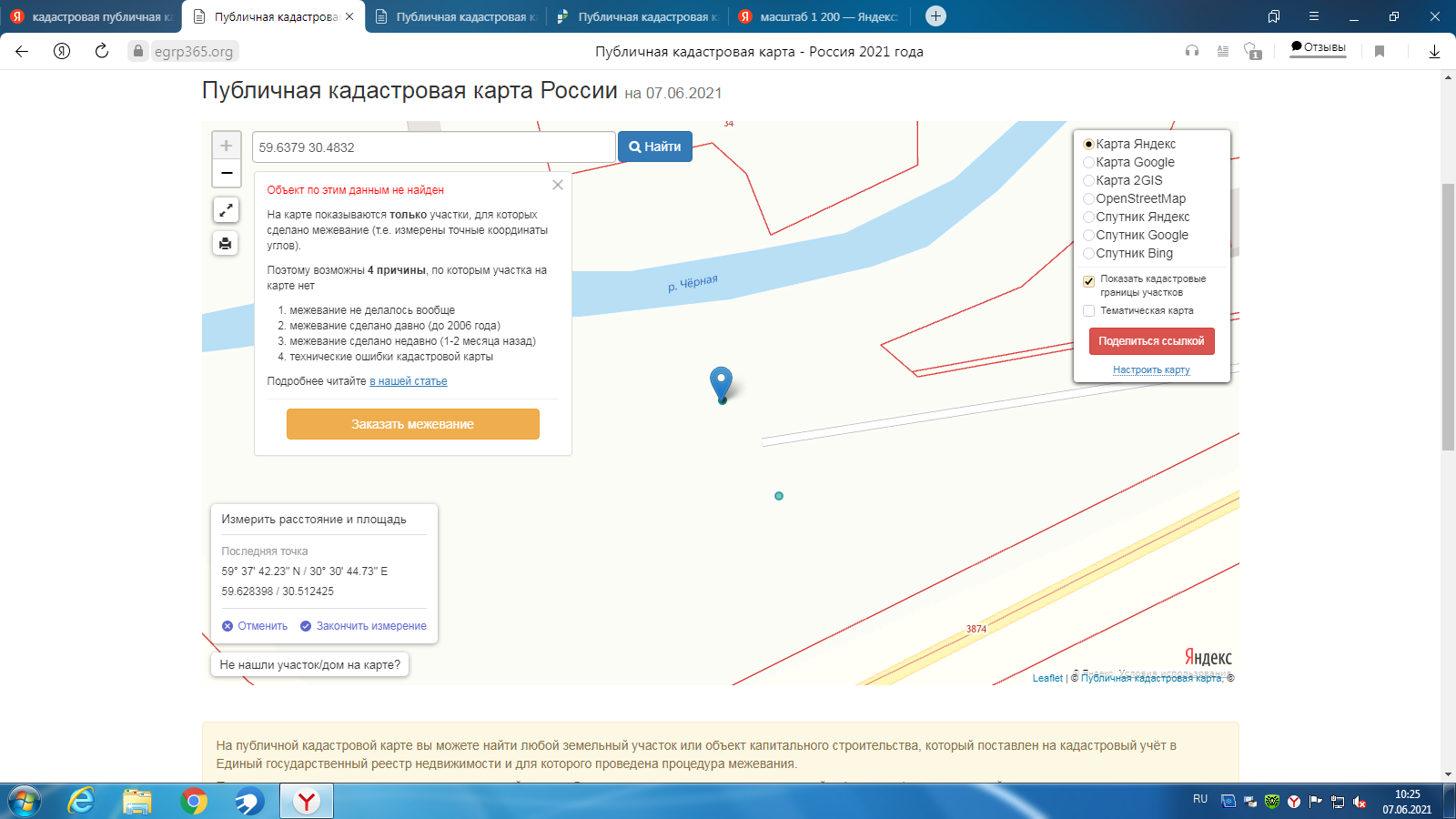 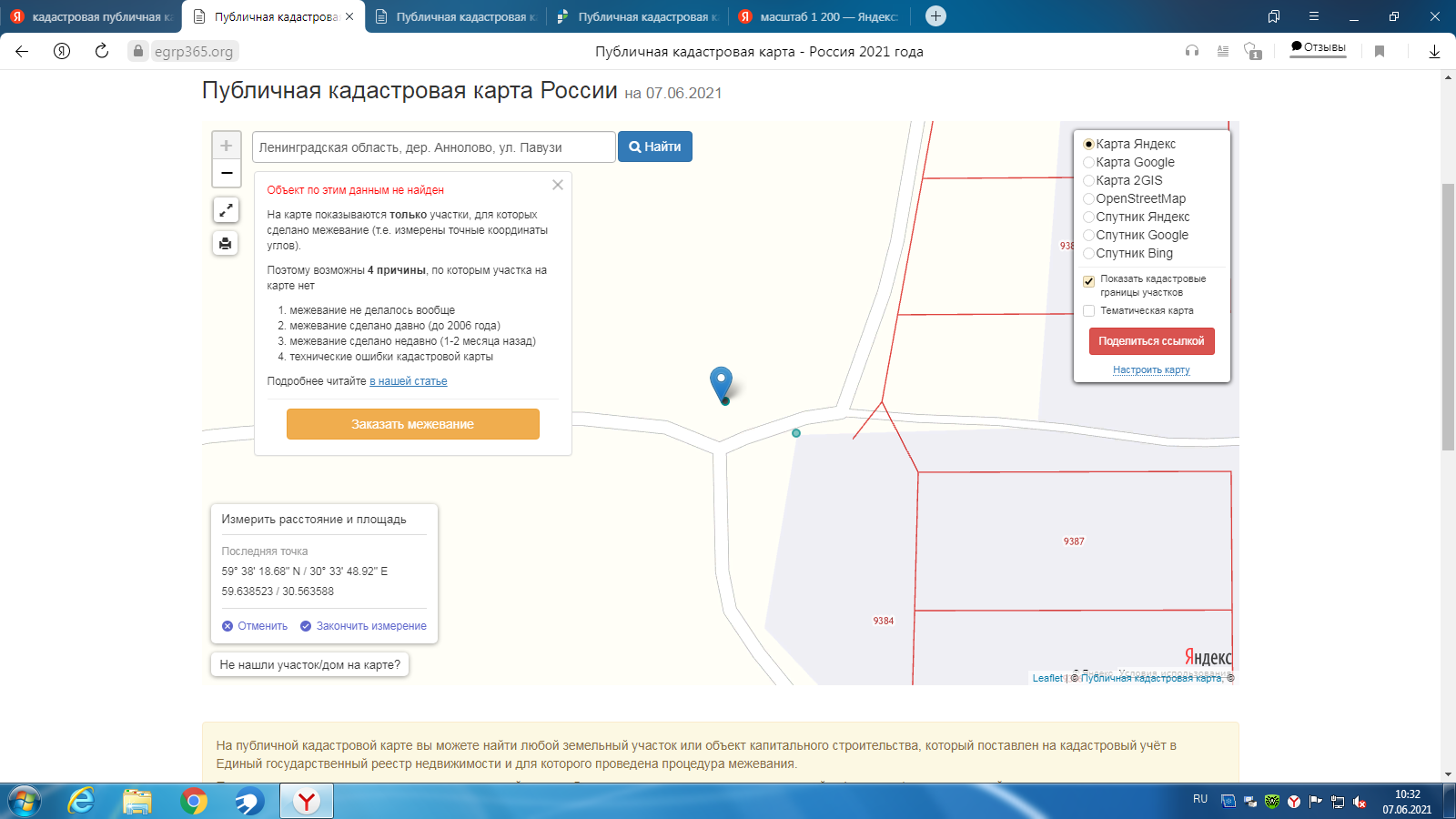 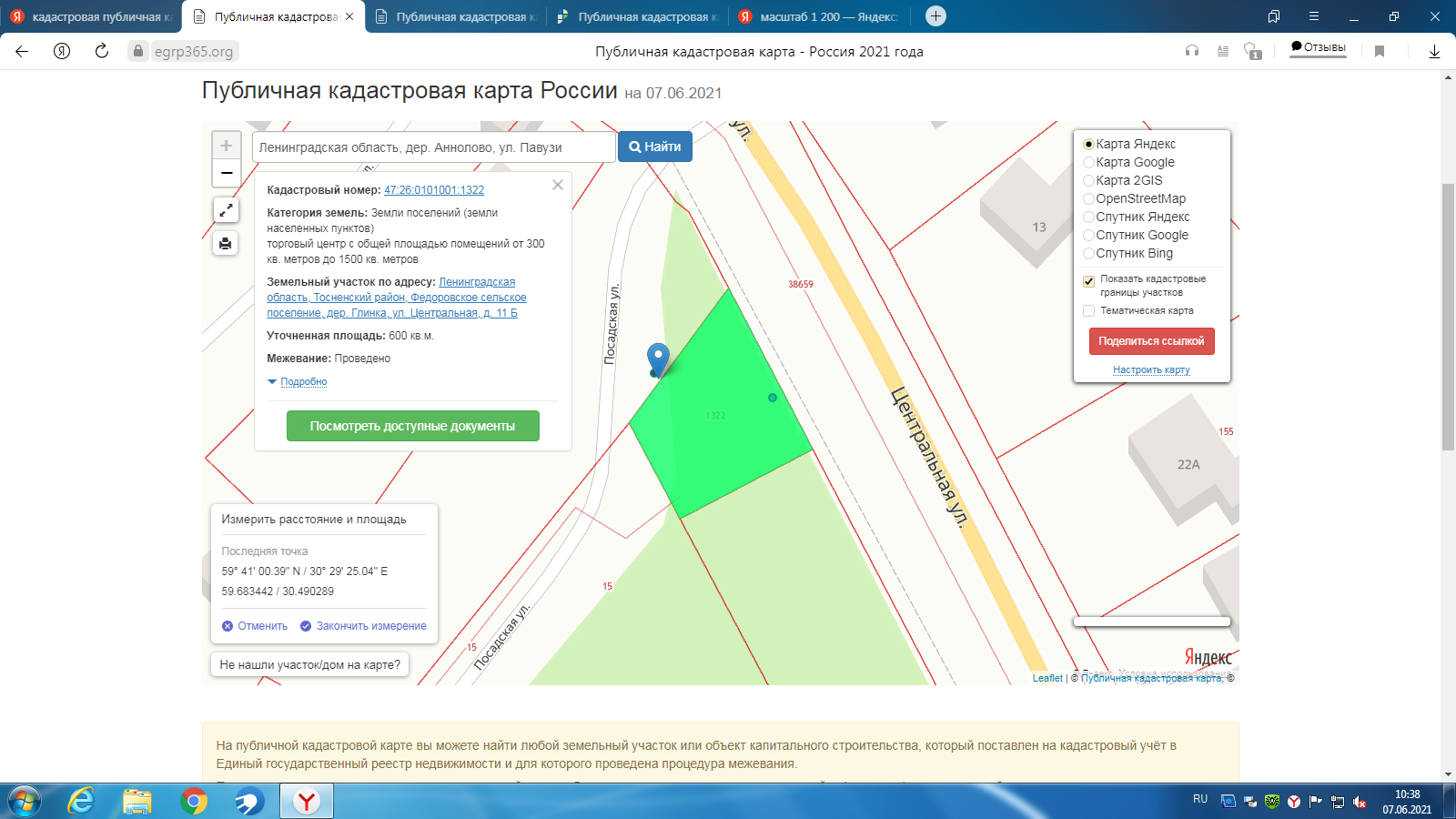 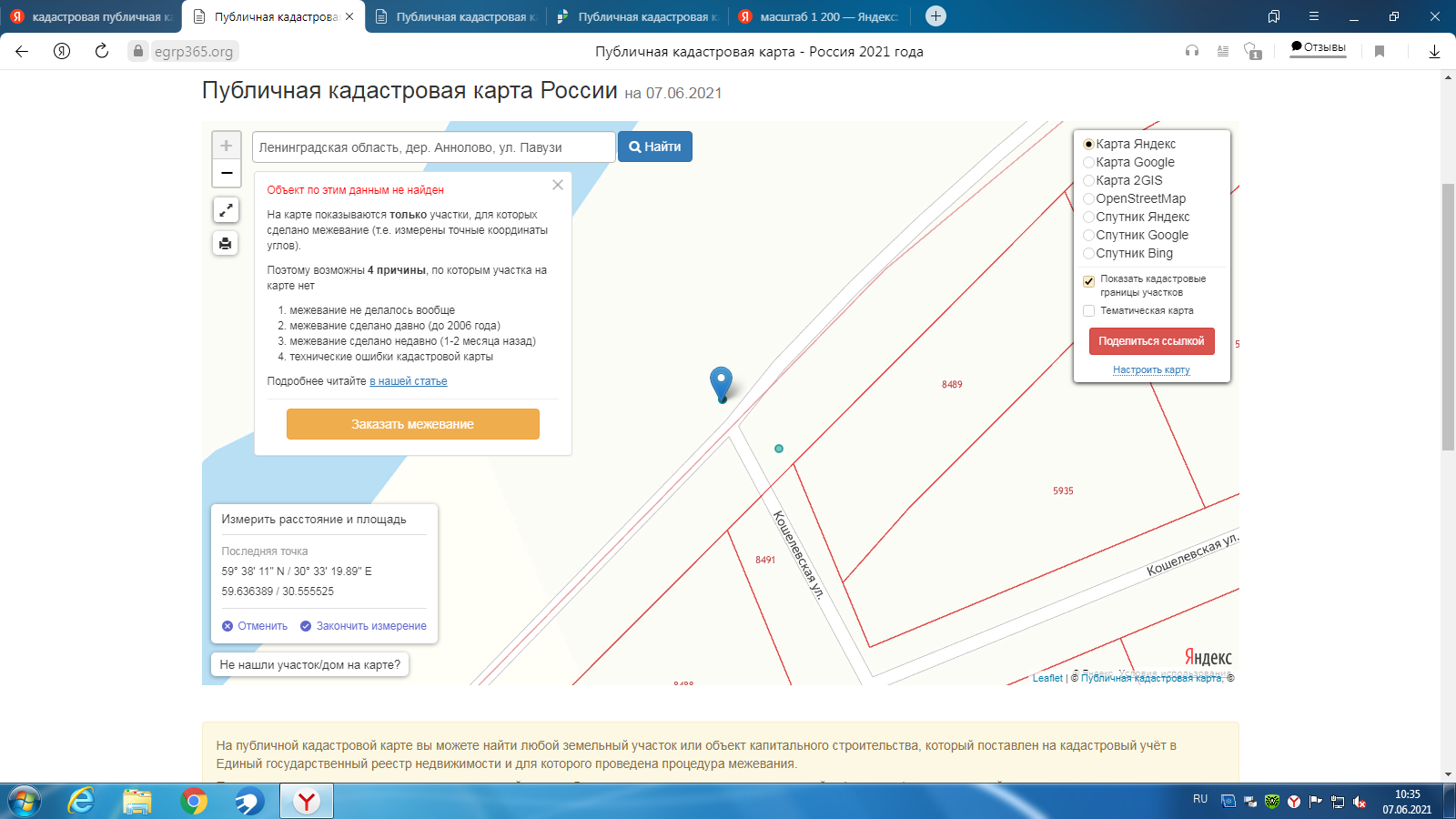 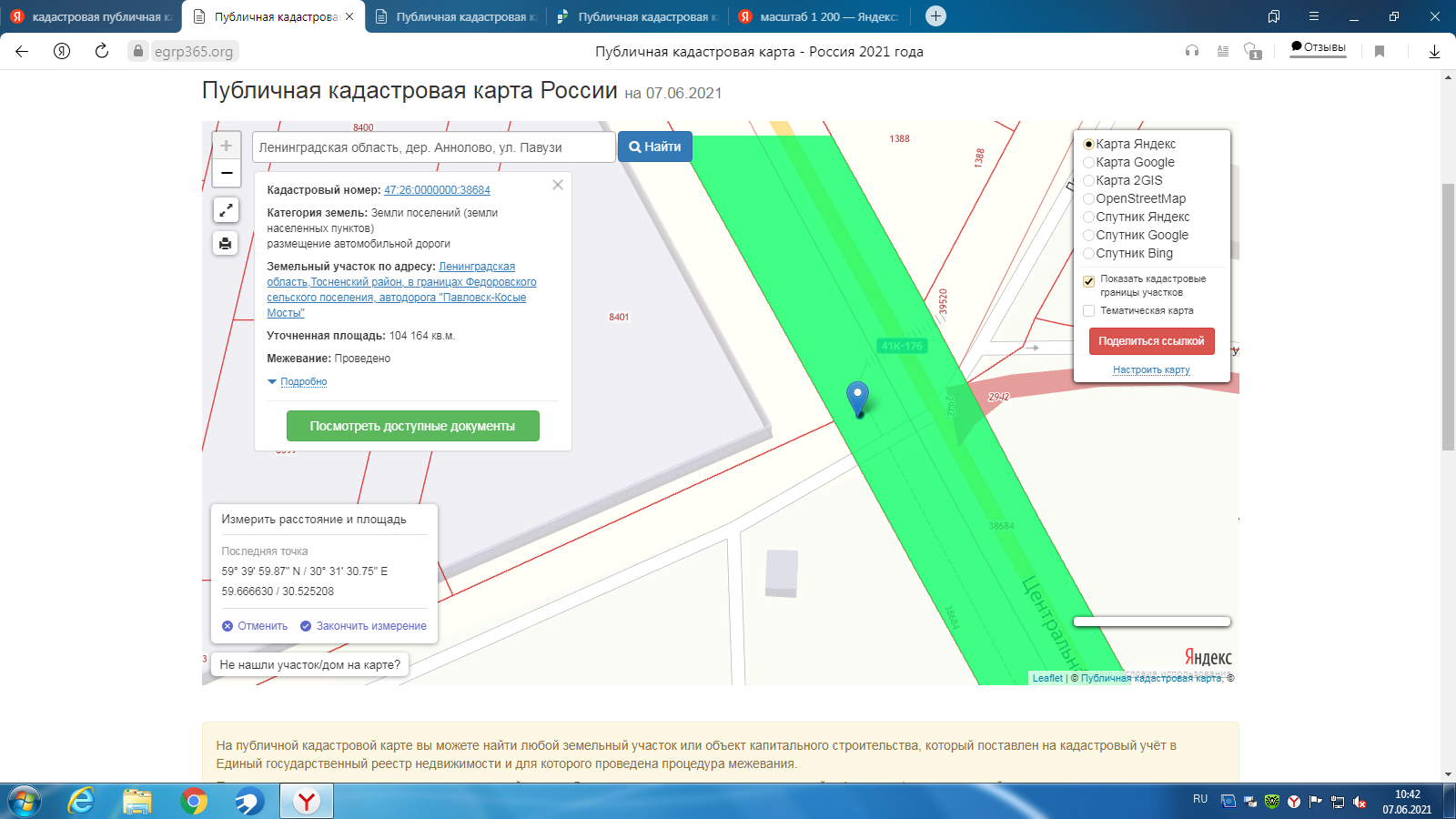 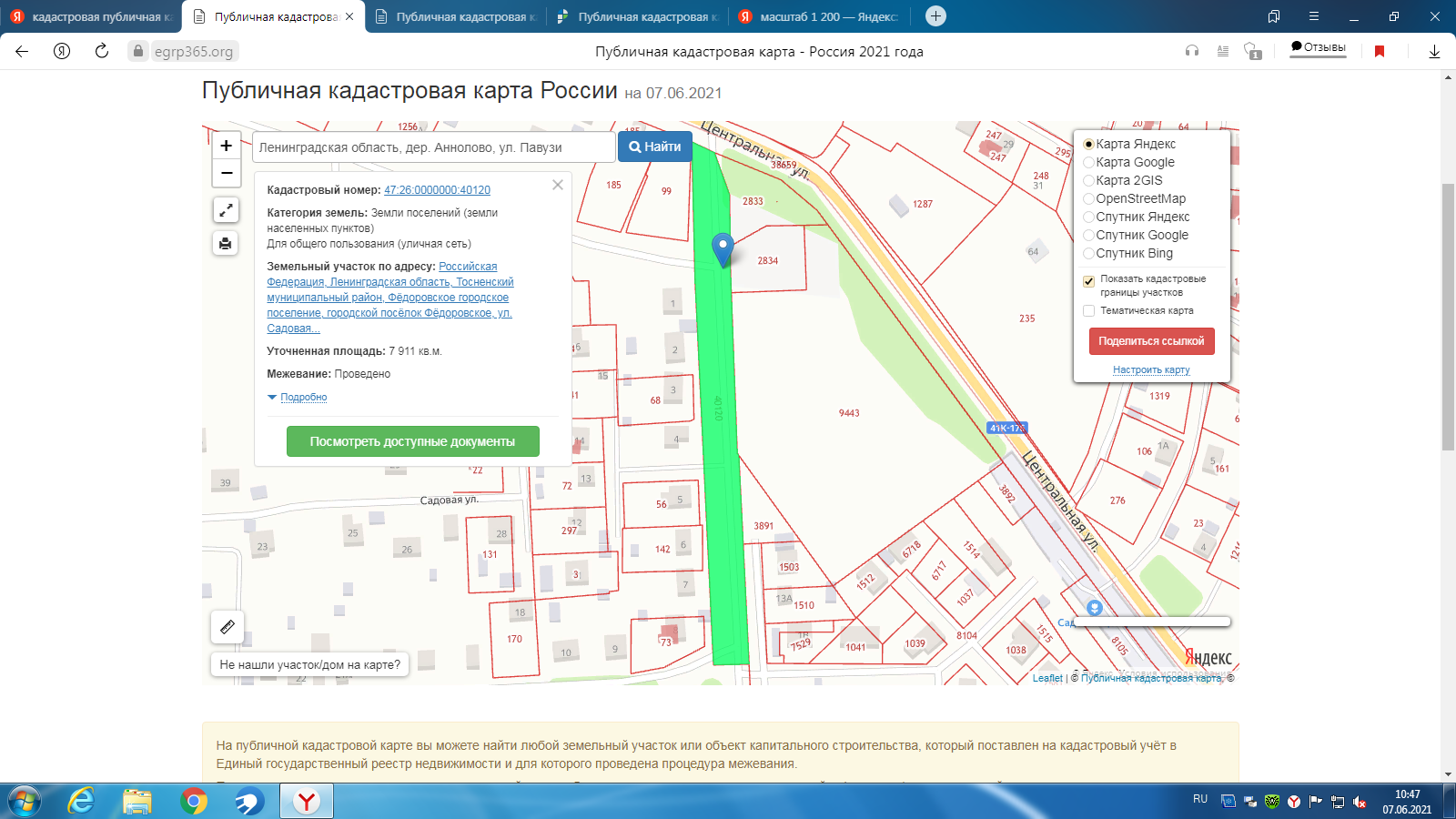 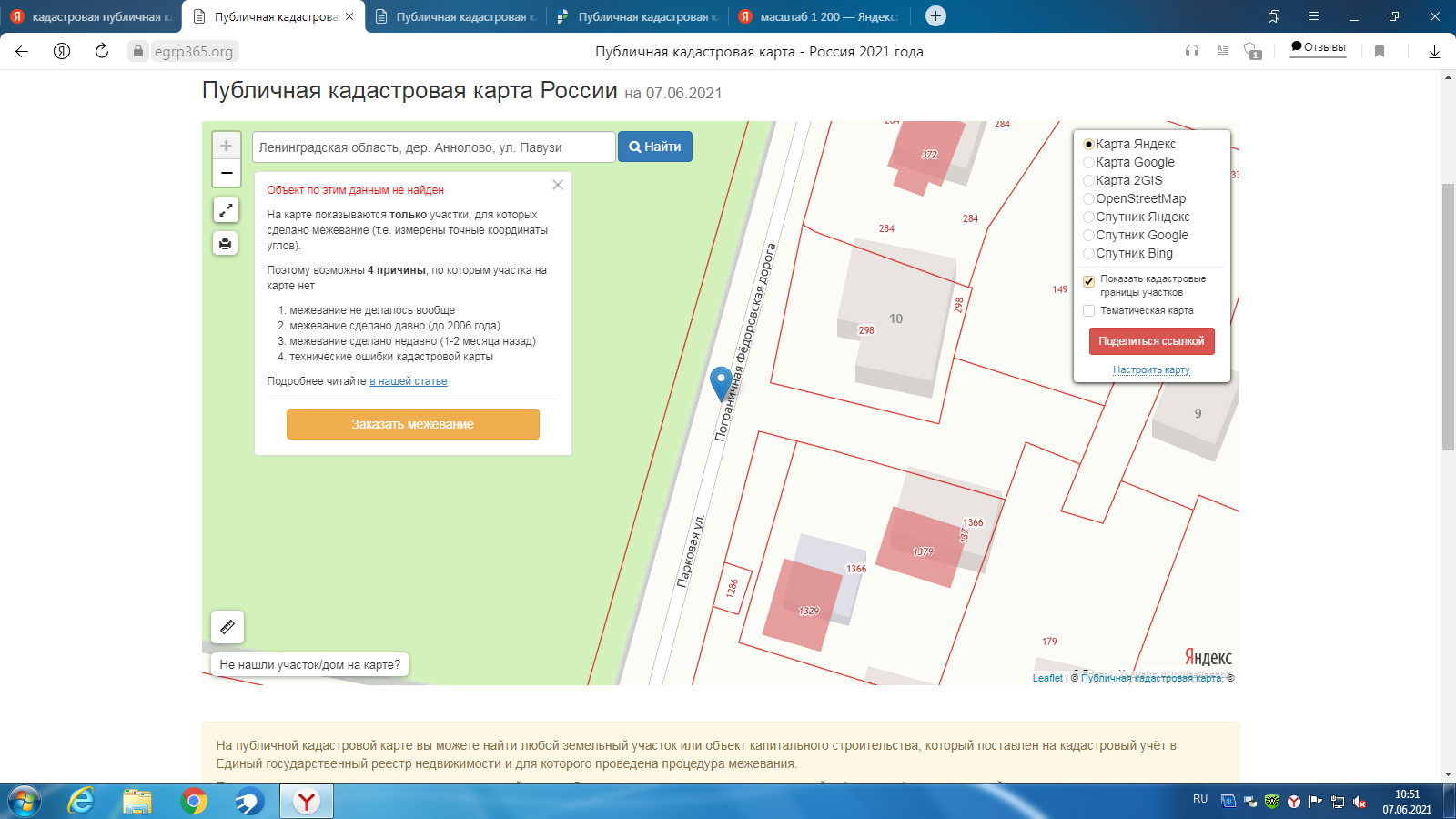 ЮРИДИЧЕСКИЕ ЛИЦАЮРИДИЧЕСКИЕ ЛИЦА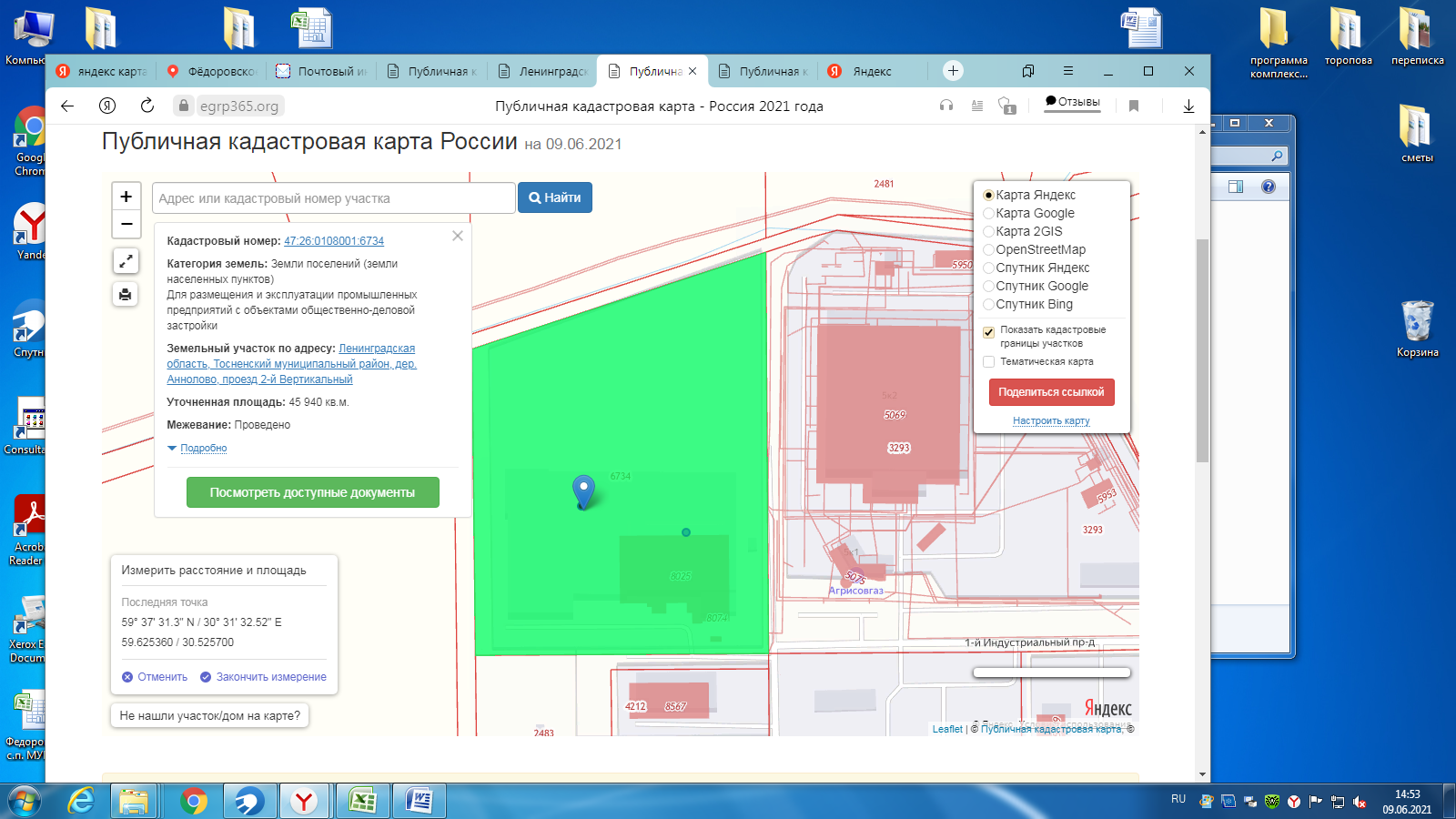 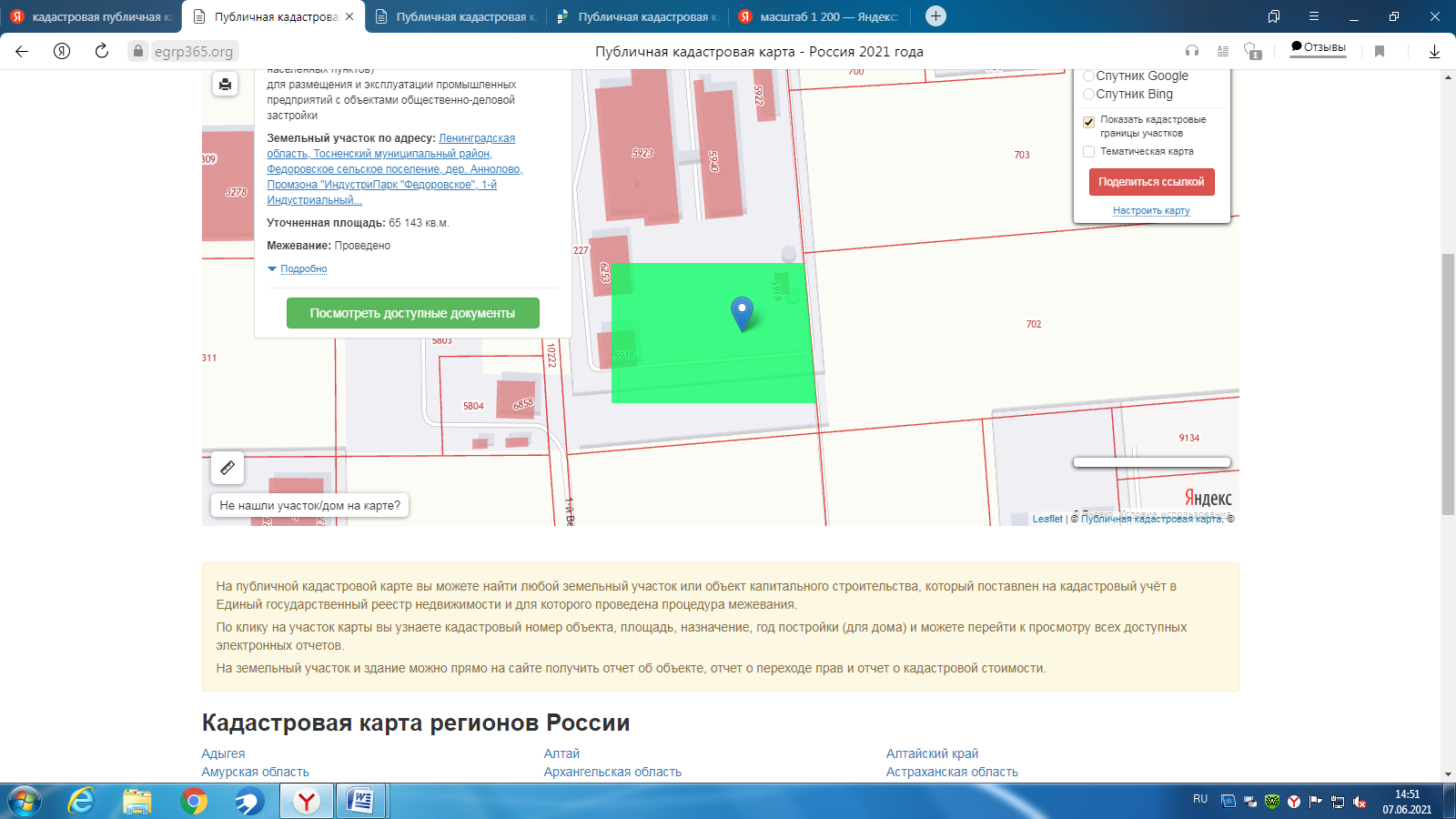 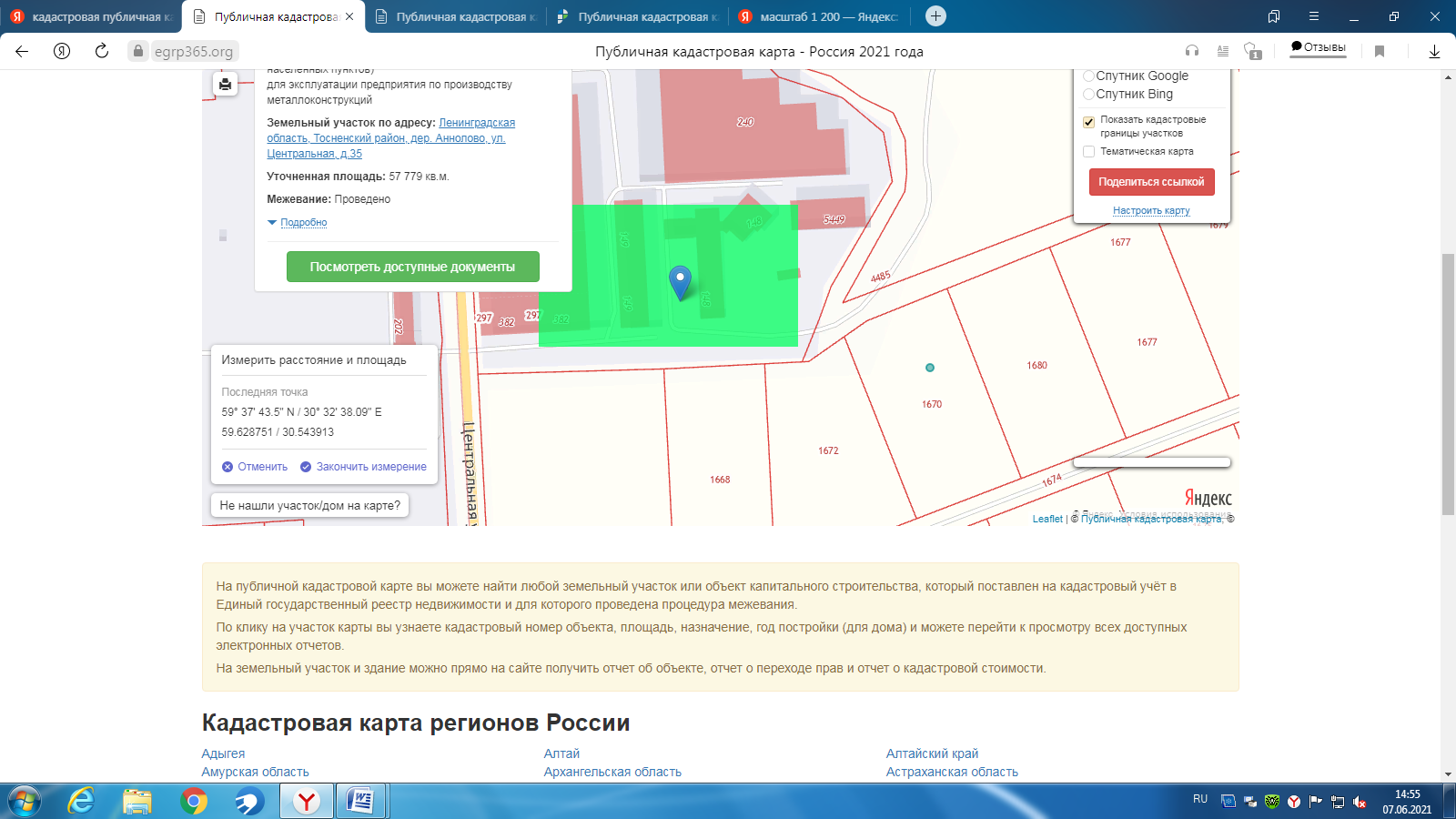 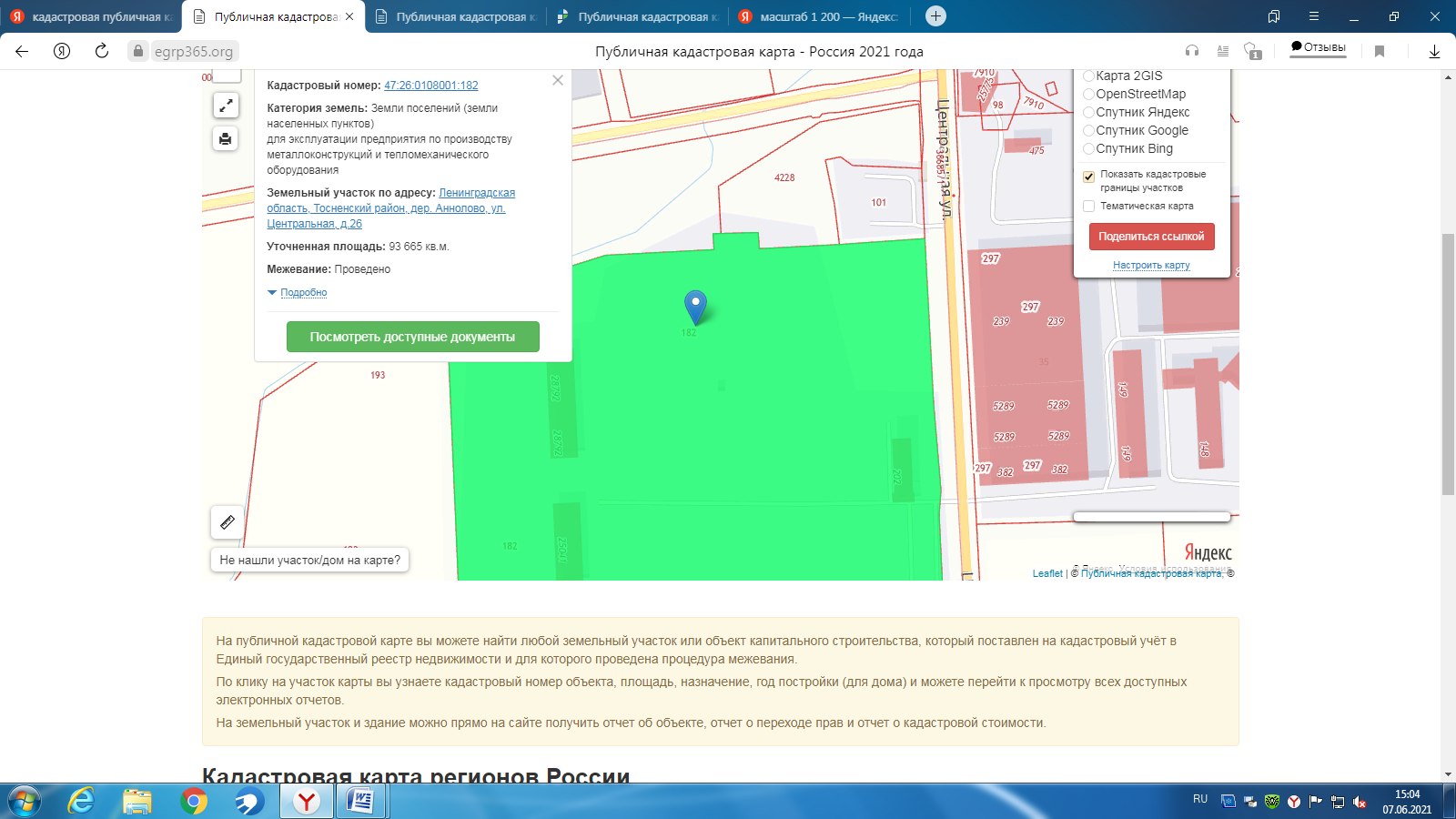 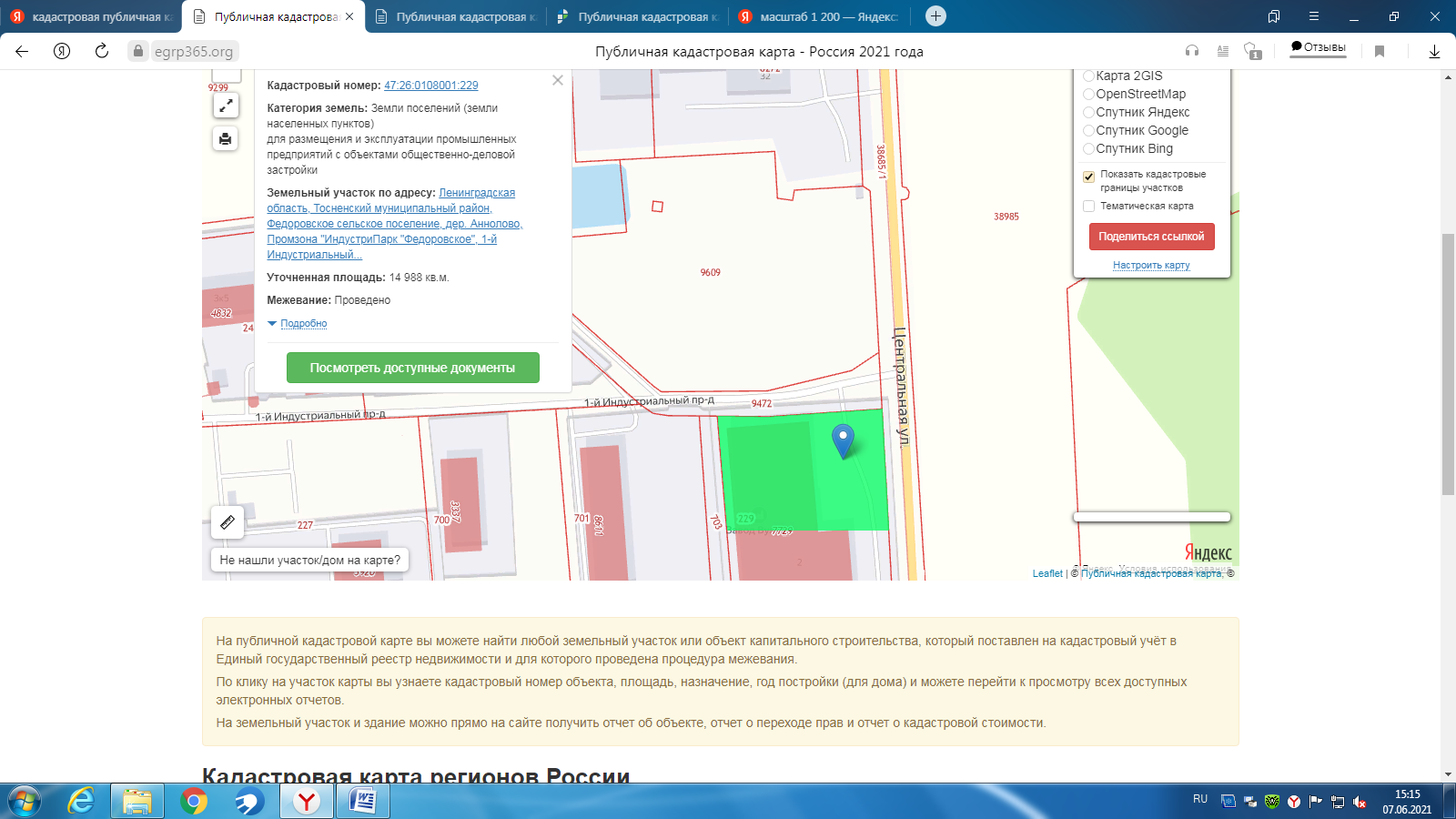 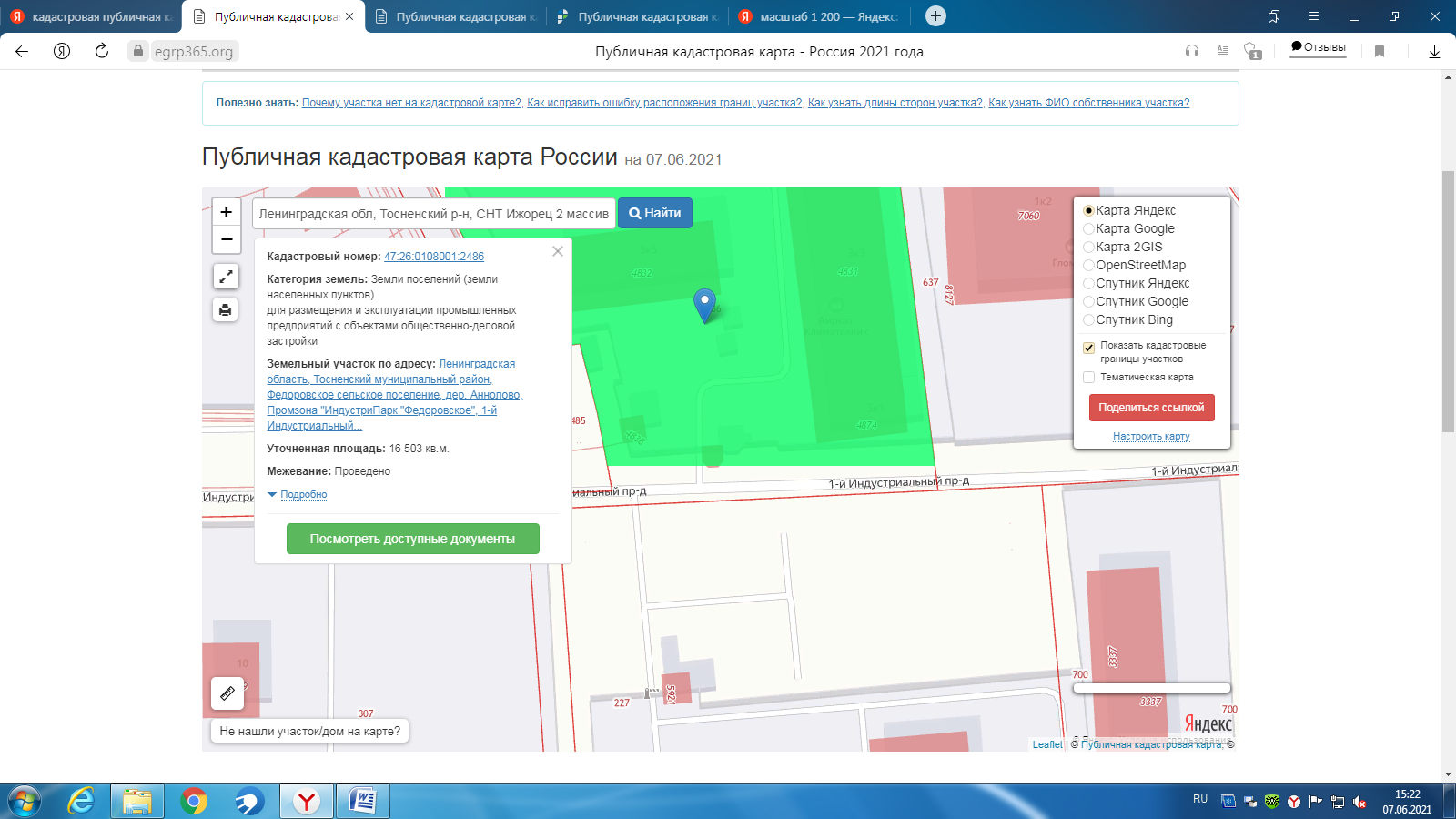 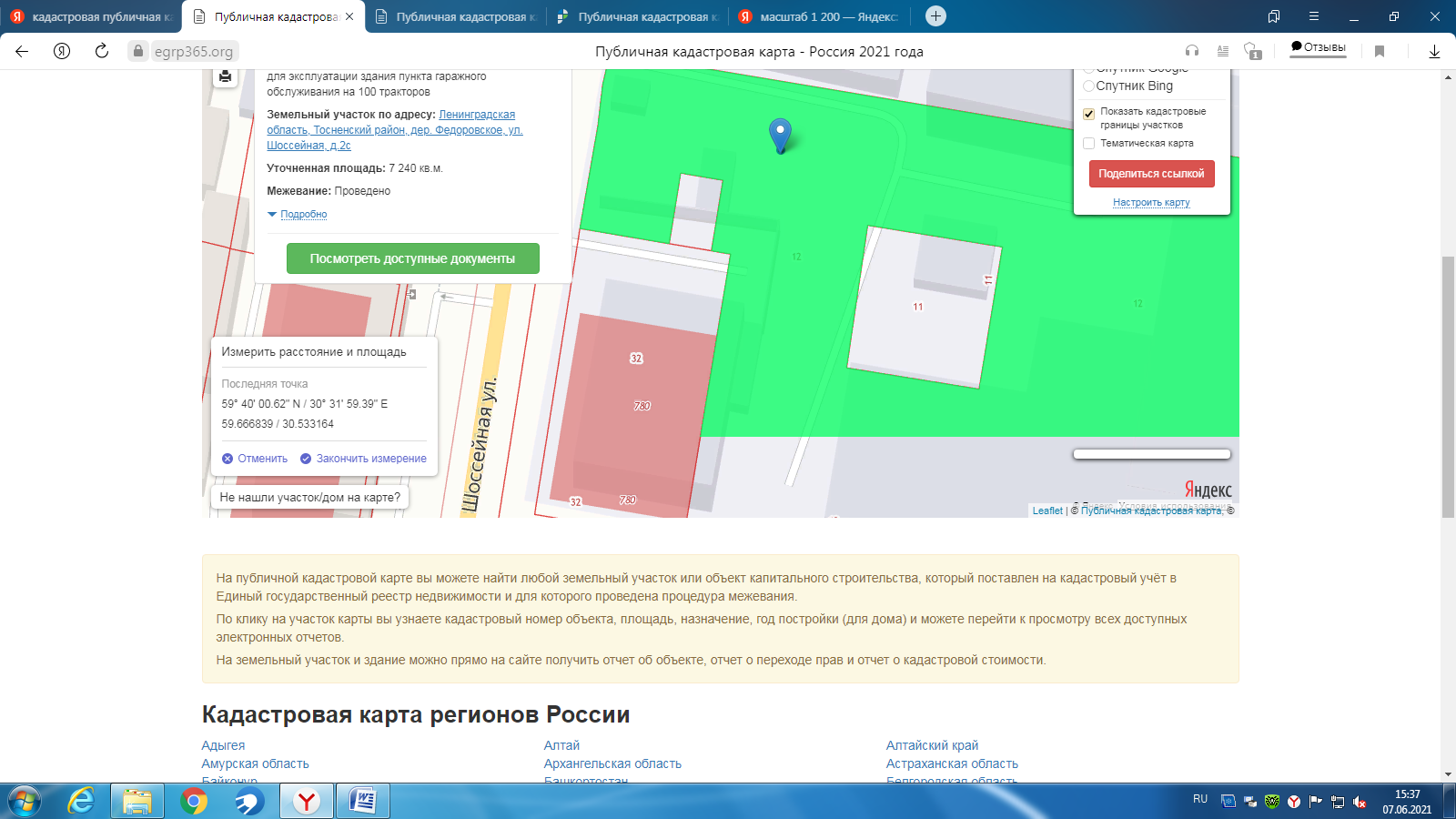 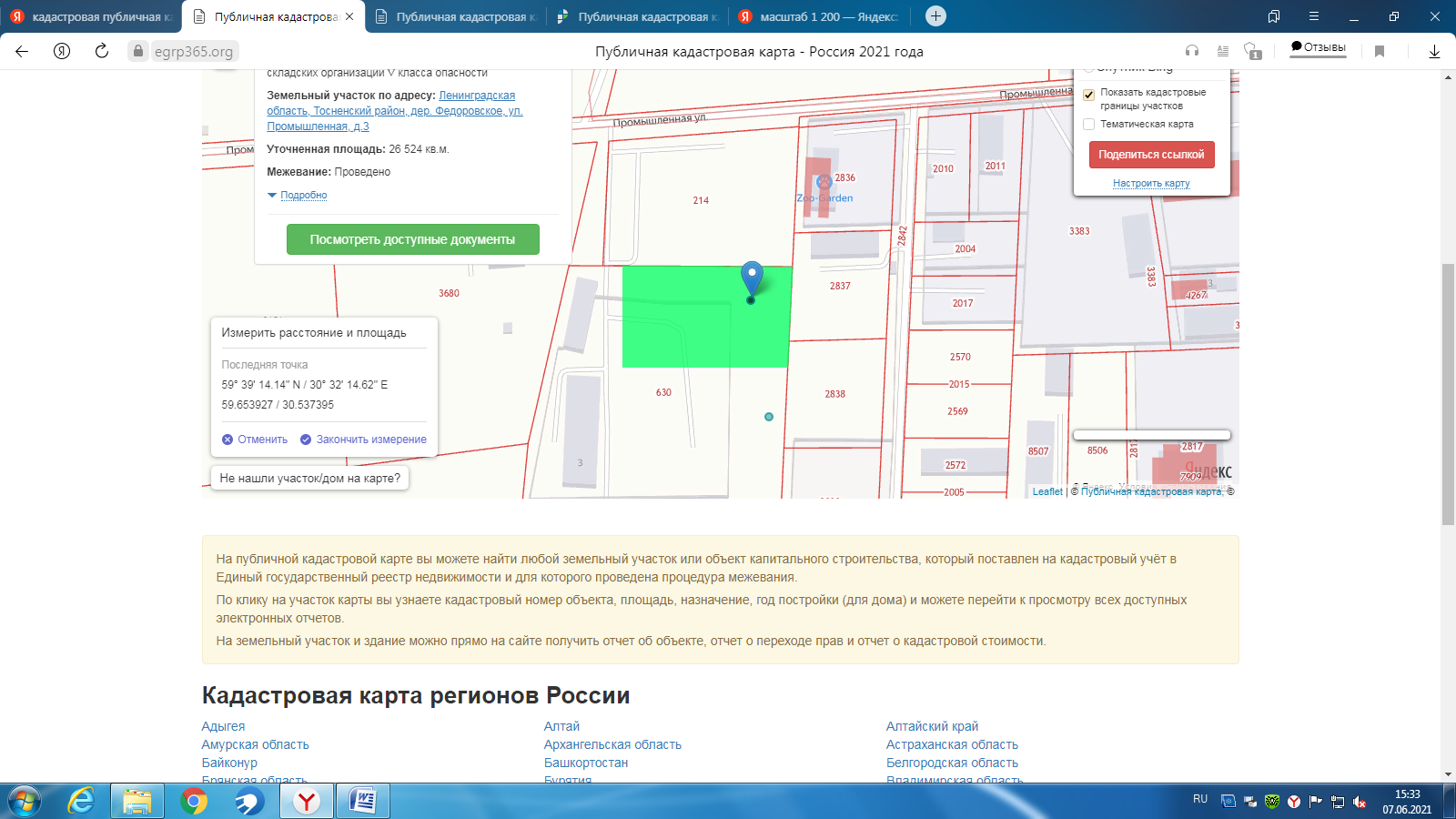 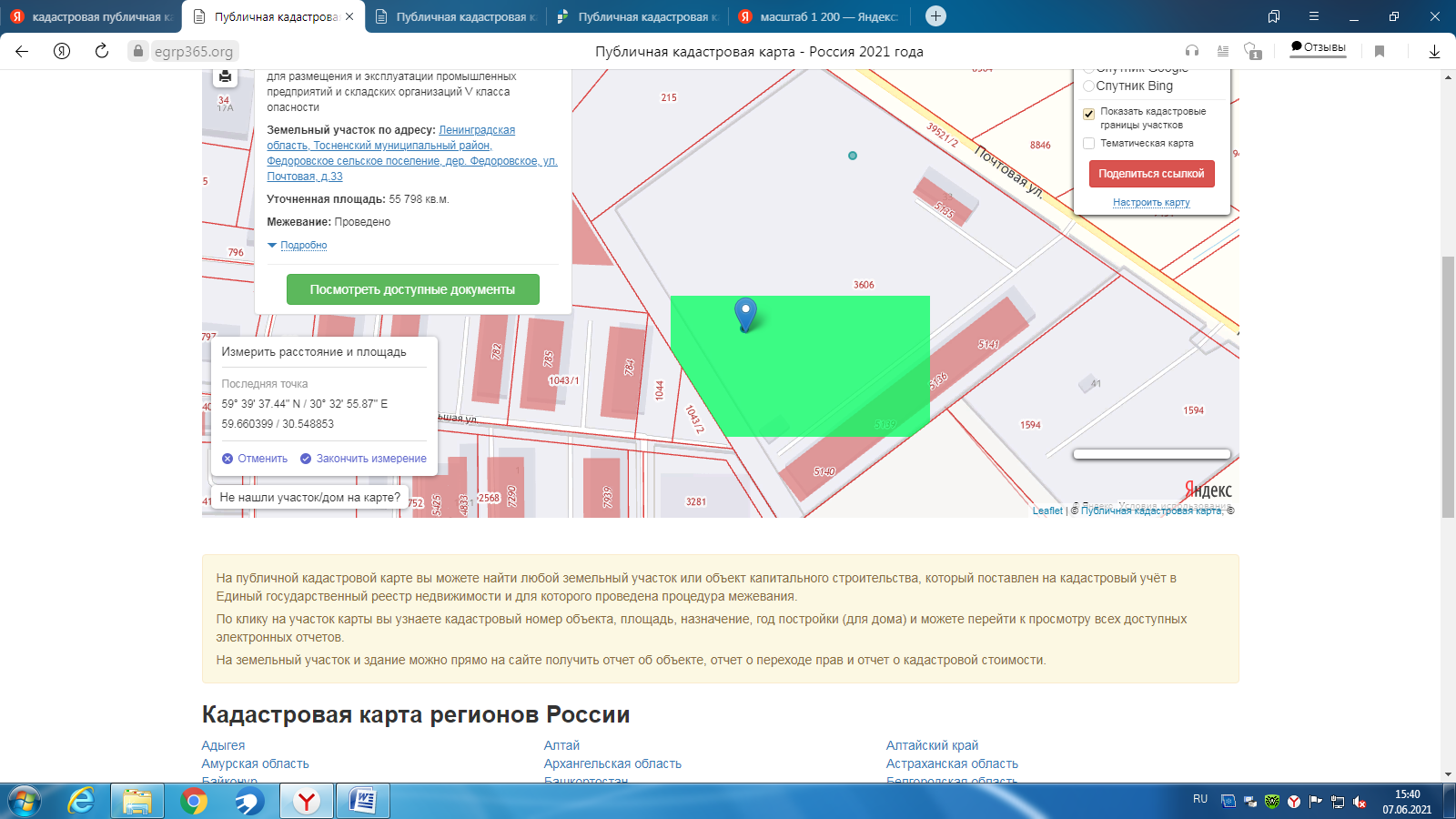 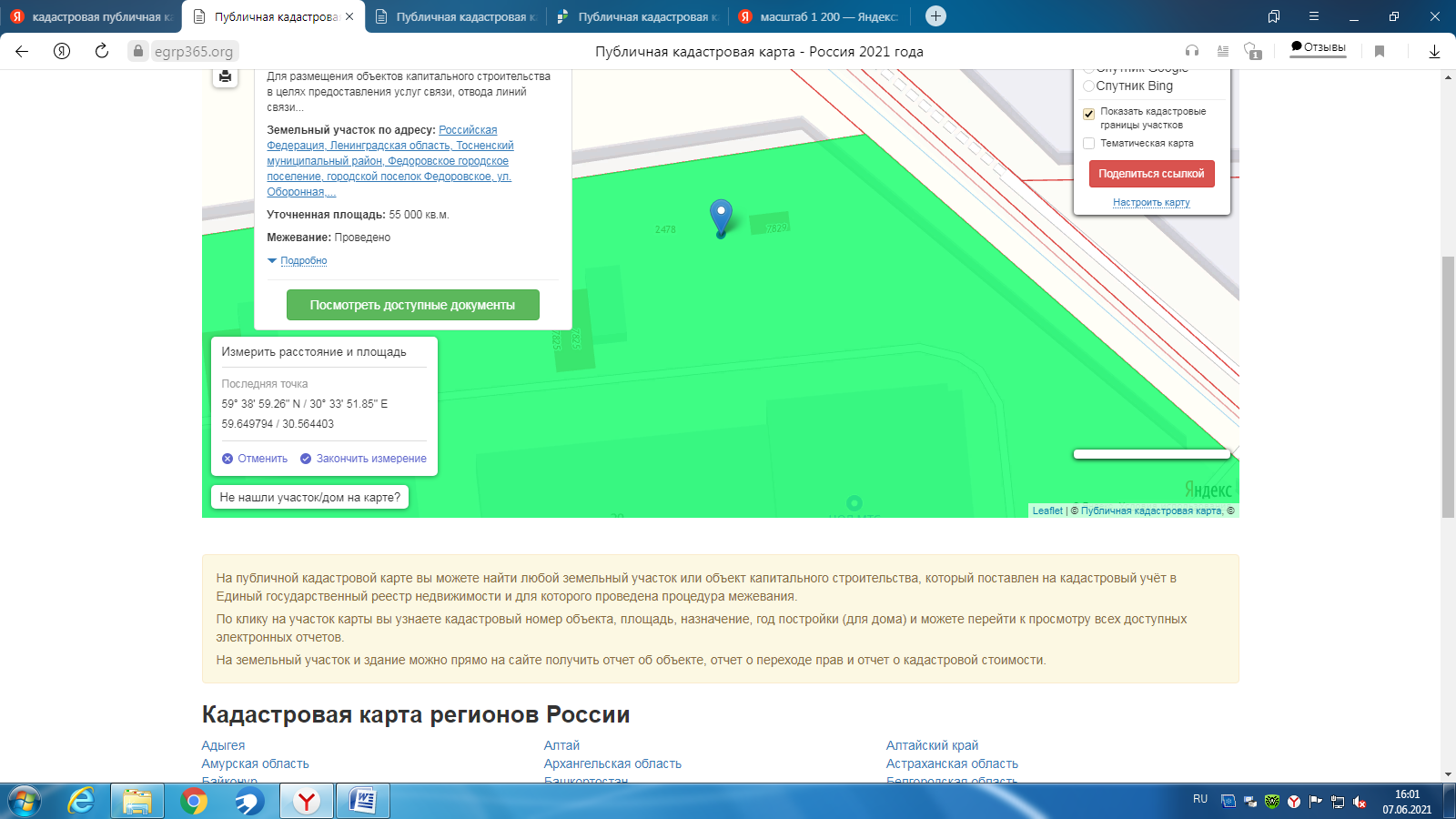 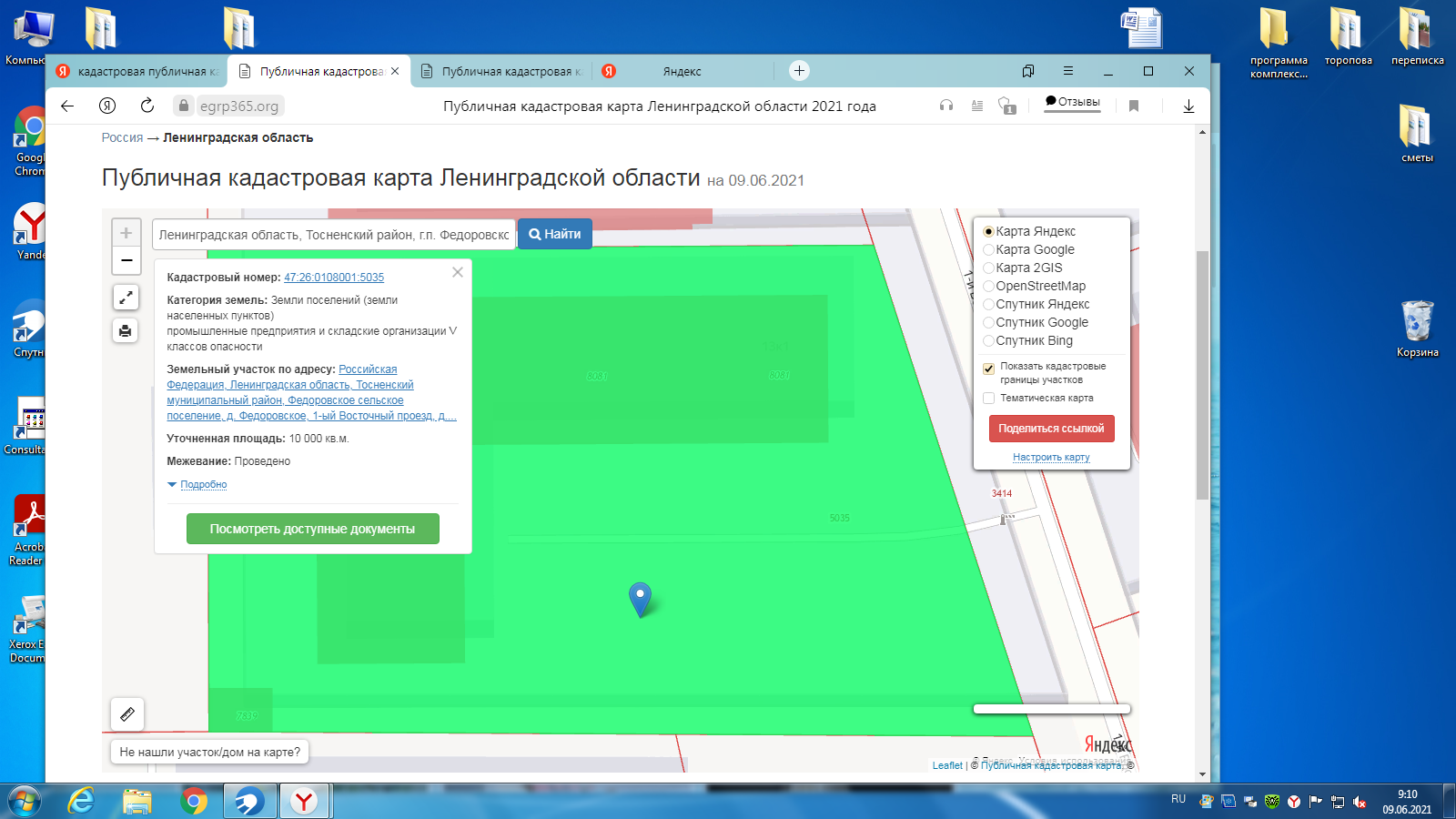 